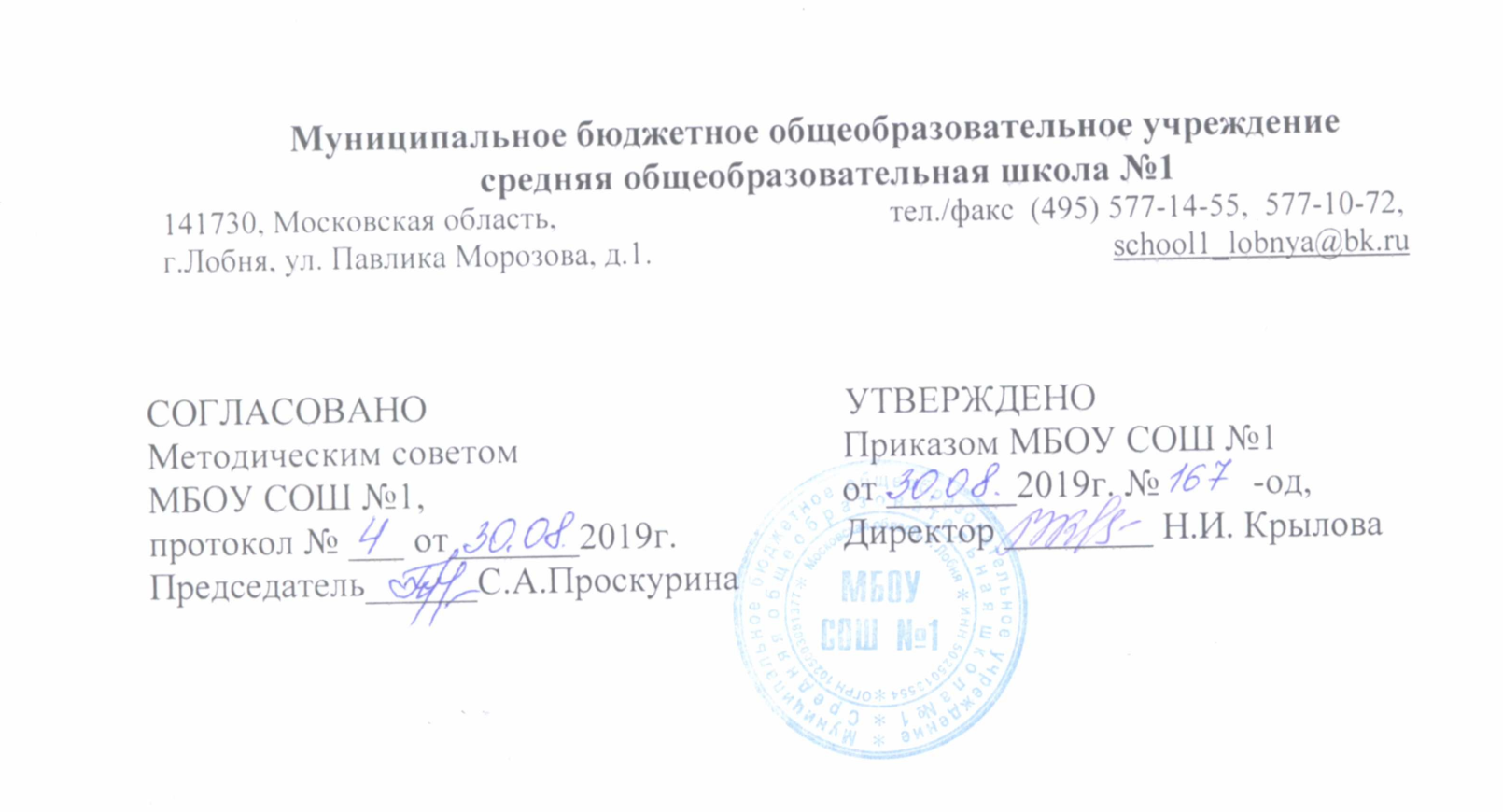 Рабочая программапо музыке3б классБазовый уровеньУчитель: Каприца О.Е.2019-2020 учебный годПОЯСНИТЕЛЬНАЯ ЗАПИСКАРабочая  учебная программа по  музыке для 3  класса составлена в соответствии с федеральными государственными образовательными стандартами начального общего образования на основе программы курса «Музыка» для учащихся 1-4 классов общеобразовательных учреждений. Авторы: Е.Д. Критская, Г.П. Сергеева, Т.С. Шмагина.Цели программы: формирование основ музыкальной культуры через эмоциональное восприятие музыки;воспитание эмоционально-ценностного отношения к искусству, художественного вкуса, нравственных и эстетических чувств: любви к Родине, гордости за великие достижения отечественного и мирового музыкального искусства, уважения к истории, духовным традициям России, музыкальной культуре разных народов;развитие восприятия музыки, интереса к музыке и музыкальной деятельности, образного и ассоциативного мышления и воображения, музыкальной памяти и слуха, певческого голоса, творческих способностей в различных видах музыкальной деятельности;обогащение знаний  о музыкальном искусстве;овладение практическими умениями и навыками в учебно-творческой деятельности (пение, слушание музыки, игра на элементарных музыкальных инструментах, музыкально-пластическое движение и импровизация).Задачи программы: развитие эмоционально-осознанного отношения к музыкальным произведениям;понимание их жизненного и духовно-нравственного содержания;освоение музыкальных жанров – простых (песня, танец, марш) и более сложных (опера, балет, симфония, музыка из кинофильмов);изучение особенностей музыкального языка;формирование музыкально-практических умений и навыков музыкальной деятельности (сочинение, восприятие, исполнение), а также – творческих способностей детей.    ОПИСАНИЕ МЕСТА УЧЕБНОГО ПРЕДМЕТА В УЧЕБНОМ ПЛАНЕ      В соответствии учебным планом в начальных классах на учебный предмет «Музыка» отводится 135 часов,  в 3 классах-34 часа (1 час в неделю). Планируемые результаты3 классЛичностные результаты:— чувство гордости за свою Родину, российский народ и историю России, осознание своей этнической и национальной принадлежности на основе изучения лучших образцов фольклора, шедевров музыкального наследия русских композиторов, музыки Русской православной церкви, различных направлений современного музыкального искусства России;– целостный, социально ориентированный взгляд на мир в его органичном единстве и разнообразии природы, культур, народов и религий на основе сопоставления произведений русской музыки и музыки других стран, народов, национальных стилей;– умение наблюдать за разнообразными явлениями жизни и искусства в учебной и внеурочной деятельности, их понимание и оценка – умение ориентироваться в культурном многообразии окружающей действительности, участие в музыкальной жизни класса, школы;– уважительное отношение к культуре других народов; сформированность эстетических потребностей, ценностей и чувств;– развитие мотивов учебной деятельности и личностного смысла учения; овладение навыками сотрудничества с учителем и сверстниками;– ориентация в культурном многообразии окружающей действительности, участие в музыкальной жизни класса, школы;– формирование этических чувств доброжелательностии эмоционально-нравственной отзывчивости, понимания и сопереживания чувствам других людей;– развитие музыкально-эстетического чувства, проявляющего себя в эмоционально-ценностном отношении к искусству, понимании его функций в жизни человека и общества.Метапредметные результаты:– овладение способностями принимать и сохранять цели и задачи учебной деятельности, поиска средств ее осуществления в разных формах и видах музыкальной деятельности;– освоение способов решения проблем творческого и поискового характера в процессе восприятия, исполнения, оценки музыкальных сочинений;–определять наиболее эффективные способы достижения результата в исполнительской и творческой деятельности;– продуктивное сотрудничество (общение, взаимодействие) со сверстниками при решении различных музыкально-творческих задач на уроках музыки, во внеурочной и внешкольной музыкально-эстетической деятельности;– освоение начальных форм познавательной и личностной рефлексии; позитивная самооценка своих музыкально-творческих возможностей;– овладение навыками смыслового прочтения содержания «текстов» различных музыкальных стилей и жанров в соответствии с целями и задачами деятельности;– приобретение умения осознанного построения речевого высказывания о содержании, характере, особенностях языка музыкальных произведений разных эпох, творческих направлений в соответствии с задачами коммуникации;– овладение логическими действиями сравнения, анализа, синтеза, обобщения, установления аналогий в процессе интонационно-образного и жанрового, стилевого анализа музыкальных сочинений и других видов музыкально-творческой деятельности;– умение осуществлять информационную, познавательную и практическую деятельность с использованием различных средств информации и коммуникации (включая цифровые образовательные ресурсы, мультимедийные презентации и т. п.).Предметные результаты:– формирование представления о роли музыки в жизни человека, в его духовно-нравственном развитии;– формирование общего представления о музыкальной картине мира;– знание основных закономерностей музыкального искусства на примере изучаемых музыкальных произведений;– формирование основ музыкальной культуры, в том числе на материале музыкальной культуры родного края, развитие художественного вкуса и интереса к музыкальному искусству и музыкальной деятельности;– формирование устойчивого интереса к музыке и различным видам (или какому-либо виду) музыкально-творческой деятельности;– умение воспринимать музыку и выражать свое отношение к музыкальным произведениям;– умение эмоционально и осознанно относиться к музыке различных направлений: фольклору, музыке религиозной традиции, классической и современной; понимать содержание, интонационно-образный смысл произведений разных жанров и стилей;– умение воплощать музыкальные образы при создании театрализованных и музыкально-пластических композиций, исполнении вокально-хоровых произведений, в импровизациях.Содержание  программного материала 3 классТак как сами авторы программы не регламентируют жесткого разделения музыкального материала на учебные темы и уроки: « Данная программа не подразумевает жестко регламентированного разделения музыкального материала на учебные темы, уроки. Творческое планирование художественного материала в рамках урока, распределение его внутри четверти, учебного года в зависимости от интерпретации учителем той или иной художественно-педагогической идеи, особенностей и уровня музыкального развития  учащихся каждого конкретного класса будут способствовать вариативности музыкальных занятий. Творческий подход учителя музыки к данной программе — залог успеха его музыкально-педагогической деятельности»*, в календарно-тематическом планировании внесена корректировка и перераспределение часов на изучение разделов и тем, а именно:В разделе «Гори, гори ясно, чтобы не погасло!» произведена корректировка часов (3ч вместо 4ч) для изучения раздела «В концертном зале» (7ч вместо 6ч): I  четверть   (9 часов)Тема раздела: «Россия – Родина моя» (5 ч.)        Урок 1. Мелодия  - душа музыки. Рождение музыки как естественное проявление человеческого состояния. Интонационно-образная природа музыкального искусства. Интонация как внутреннее озвученное состояние, выражение эмоций и отражение мыслей. Основные средства музыкальной выразительности (мелодия). Песенность, как отличительная черта русской музыки. Углубляется понимание мелодии как основы музыки – ее души.Урок 2. Природа и музыка. Звучащие картины. Выразительность и изобразительность в музыке. Различные виды музыки: вокальная, инструментальная. Основные средства музыкальной выразительности (мелодия, аккомпанемент). Романс. Лирические образы в романсах и картинах русских композиторов и художников.         Урок 3.. «Виват, Россия!» (кант). «Наша слава – русская держава». Знакомство учащихся с жанром канта. Народные музыкальные традиции Отечества. Интонации музыкальные и речевые. Сходство и различие. Песенность, маршевость. Солдатская песня. Патриотическая тема в русских народных песнях. Образы защитников Отечества в различных жанрах музыки.         Урок 4. Кантата Прокофьева «Александр Невский». Обобщенное представление исторического прошлого в музыкальных образах. Народная и профессиональная музыка. Кантата С.С.Прокофьева «Александр Невский». Образы защитников Отечества в различных жанрах музыки.         Урок 5. Опера «Иван Сусанин». Обобщенное представление исторического прошлого в музыкальных образах. Сочинения отечественных композиторов о Родине. Интонация как внутреннее озвученное состояние, выражение эмоций и отражение мыслей. Образ защитника Отечества в опере М.И.Глинки «Иван Сусанин».  Тема раздела: «День, полный событий» (4 ч.)        Урок 6. Утро.  Звучание окружающей жизни, природы, настроений, чувств и характера человека. Песенность. Выразительность и изобразительность в музыкальных произведениях П.Чайковского «Утренняя молитва» и Э.Грига «Утро».         Урок 7. Портрет в музыке. Выразительность и изобразительность в музыке. Интонация как внутреннее озвученное состояние, выражение эмоций и отражение мыслей. Портрет в музыке.        Урок 8. «В детской». Игры и игрушки. На прогулке. Выразительность и изобразительность в музыке. Интонационная выразительность. Детская тема в произведениях М.П.Мусоргского.    Урок 9. Обобщающий  урок  1 четверти. Вечер. Обобщение музыкальных впечатлений третьеклассников за 1 четверть. Накопление учащимися слухового интонационно-стилевого опыта через знакомство с особенностями музыкальной речи композиторов (С.Прокофьева, П.Чайковского, Э.Грига, М.Мусоргского). Тема раздела: «О России петь – что стремиться в храм» (4 ч.)        Урок 10. «Радуйся, Мария!» «Богородице Дево, радуйся!» Введение учащихся в художественные образы духовной музыки. Музыка религиозной традиции. Интонационно-образная природа музыкального искусства. Духовная музыка в творчестве композиторов. Образ матери в музыке, поэзии, изобразительном искусстве.        Урок 11. Древнейшая песнь материнства         Урок 12. Духовная музыка в творчестве композиторов. Вербное воскресенье... Образ праздника в искусстве. Вербное воскресенье.       Урок 13. Святые  земли Русской. Княгиня Ольга. Князь Владимир. Народная и профессиональная музыка. Духовная музыка в творчестве композиторов. Святые земли Русской. Тема раздела: «Гори, гори ясно, чтобы не погасло!»        Урок 14. «Настрою гусли на старинный лад» (былины).  Былина о Садко и Морском царе. Музыкальный и поэтический фольклор России. Народные музыкальные традиции Отечества. Наблюдение народного творчества. Жанр былины.       Урок 15. Певцы русской старины.  «Лель, мой Лель…» Музыкальный и поэтический фольклор России. Народная и профессиональная музыка. Певцы – гусляры. Образы былинных сказителей, народные традиции и обряды в музыке русских композиторов (М.Глинки, Н.Римского-Корсакова).       Урок 16. Звучащие картины. «Прощание с Масленицей». Музыкальный и поэтический фольклор России: обряды. Народная и профессиональная музыка. Народные традиции и обряды в музыке русского  композитора  Н.Римского-Корсакова                                                 Тема раздела: «В музыкальном театре»       Урок 17. Опера «Руслан и Людмила». Опера. Музыкальное развитие в сопоставлении и столкновении человеческих чувств, тем, художественных образов. Формы построения музыки как обобщенное выражение художественно-образного содержания произведения. Певческие голоса. Музыкальные темы-характеристики главных героев. Интонационно-образное развитие в опере М.Глинки «Руслан и Людмила».      Урок 18. Опера «Орфей и Эвридика». Опера. Музыкальное развитие в сопоставлении и столкновении человеческих чувств, тем, художественных образов. Основные средства музыкальной выразительности. Интонационно-образное развитие в опере К.Глюка «Орфей и Эвридика».       Урок 19. Опера «Снегурочка». Интонация как внутренне озвученное состояние, выражение эмоций и отражений мыслей. Музыкальное развитие в сопоставлении и столкновении человеческих чувств, тем, художественных образов. Музыкальные темы-характеристики главных героев. Интонационно-образное развитие в опере Н.Римского-Корсакова «Снегурочка»         Урок 20. Опера «Садко».  «Океан – море синее». Интонация как внутренне озвученное состояние, выражение эмоций и отражений мыслей. Музыкальное развитие в сопоставлении и столкновении человеческих чувств, тем, художественных образов. Музыкальные темы-характеристики главных героев. Интонационно-образное развитие в опере Н.Римского-Корсакова «Снегурочка» и во вступлении к опере «Садко» «Океан – море синее».        Урок 21. Балет «Спящая красавица». Балет. Музыкальное развитие в сопоставлении и столкновении человеческих чувств, тем, художественных образов. Интонационно-образное развитие в балете П.И.Чайковского «Спящая красавица». Контраст.        Урок 22.  В современных ритмах (мюзиклы). Обобщенное представление об основных образно-эмоциональных сферах музыки и многообразии музыкальных жанров. Мюзикл. Мюзикл как жанр легкой музыки.Тема раздела: «В концертном зале »         Урок 23. Музыкальное состязание (концерт). Различные виды музыки: инструментальная.  Концерт. Композитор – исполнитель – слушатель. Жанр инструментального концерта.        Урок 24. Музыкальные инструменты (флейта). Звучащие картины. Музыкальные инструменты. Выразительные возможности флейты.        Урок 25. Музыкальные инструменты (скрипка). Музыкальные инструменты. Выразительные возможности скрипки. Выдающиеся скрипичные мастера         Урок 26. Сюита «Пер Гюнт». Формы построения музыки как обобщенное выражение художественно-образного содержания произведений. Развитие музыки – движение музыки. Песенность, танцевальность, маршевость. Контрастные образы сюиты Э.Грига «Пер Гюнт».          Урок 27. «Героическая» (симфония). Мир Бетховена. Симфония.  Формы построения музыки как обобщенное выражение художественно-образного содержания произведений. Контрастные образы симфонии Л.Бетховена. Музыкальная форма (трехчастная). Темы, сюжеты и образы музыки Бетховена.       Урок 28. Мир Бетховена.Тема раздела: «Чтоб музыкантом быть, так надобно уменье» (5 ч.)      Урок 29. «Чудо-музыка». Острый ритм – джаза звуки. Обобщенное представление об основных образно-эмоциональных сферах музыки и о многообразии музыкальных жанров и стилей. Композитор- исполнитель – слушатель. Джаз – музыка ХХ века. Известные джазовые музыканты-исполнители. Музыка – источник вдохновения и радости.Урок 30. «Люблю я грусть твоих просторов». Мир Прокофьева. Интонация как внутреннее озвученное состояние, выражение эмоций и отражение мыслей. Музыкальная речь как сочинения композиторов, передача информации, выраженной в звуках. Сходство и различие музыкальной речи Г.Свиридова, С.Прокофьева, Э.Грига, М.Мусоргского.       Урок 31.Мир Прокофьева      Урок 32. Певцы родной природы (Э.Григ, П.Чайковский). Интонация как внутреннее озвученное состояние, выражение эмоций и отражение мыслей. Музыкальная речь как сочинения композиторов, передача информации, выраженной в звуках.Выразительность и изобразительность в музыке. Сходство и различие музыкальной речи Э.Грига и П.Чайковского.      Урок 33. Прославим радость на земле. Музыкальная речь как способ общения между людьми, ее эмоциональное воздействие на слушателей. Музыкальная речь как сочинения композиторов, передача информации, выраженной в звуках. Композитор – исполнитель – слушатель.        Урок 34. Обобщающий урок. . Обобщение музыкальных впечатлений третьеклассников за 4 четверть и год. Составление афиши и программы концерта. Исполнение  выученных и полюбившихся  песен  всего учебного  года.Календарно-тематическое планирование3 классУчебно – методическое обеспечение1. Методические пособия для учителя.   Музыка. 1-4 классы: конспекты уроков, рекомендации, планирование (из опыта работы)/ авт.-сост. Г.В.Стюхина. – Волгоград: Учитель, 2010.Золина, Л.В. Уроки музыки с применением информационных технологий. 1 – 8 классы: метод. пособие с электронным приложением / Л.В.Золина. – М.: Глобус, 2008.  Затямина, Т.А. Современный урок музыки / Т.А.Затямина. – М.: Глобус, 2008.  Курушина, Т.А. Музыка. 1 – 6 классы: творческое развитие учащихся. Конспекты уроков / Т.А.Курушина. – Волгоград: Учитель, 2009.  Осеннева, М.Е. Методика музыкального воспитания младших школьников / М.Е.Осеннева, Л.А.Безбородова. – М.: Академия, 2001  Алиев, Ю.Б. Настольная книга школьного учителя-музыканта / Ю.Б.Алиев. – М.: Владос, 2002.2. Дополнительная литература для учащихся.  Владимиров, В.Н. Музыкальная литература /В.Н.Владимиров, А.И.Лагутин. – М.: Музыка, 1984.  Куберский, И.Ю. Энциклопедия для юных музыкантов / И.Ю.Куберский, Е.В.Минина. – СПб.: ТОО «Диамант»: ООО «Золотой век», 1996.  Музыка: большой энциклопедический словарь / гл. ред. Г.В.Келдыш. – М.: НИ «Большая Российская энциклопедия», 1998.  Финкельштейн, Э.И. Музыка от А до Я / Э.И. Финкельштейн. – СПб.: Композитор, 1997.  Булучевский, Ю.С. Краткий музыкальный словарь для учащихся /Ю.С. Булучевский, В.С.Фомин. – Л.: Музыка, 1988.  Агапова, И.А. Лучшие музыкальные игры для детей /И.А.Агапова, М.А.Давыдова. – М.: ООО «ИКТЦ «ЛАДА», 2006.3. Информационно-коммуникативные средства.1. Критская Е.Д. Музыка. 1-4 классы (Электронный ресурс): методическое пособие/Е.Д.Критская, Г.П.Сергеева, Т.С.Шмагина. – Режим доступа:http://www.prosv.ru/metod/mus1-4/index.htm2.Критская Е.Д. Музыка. Начальные классы. Программа (Электронный ресурс)/Е.Д.Критская, Г.П.Сергеева, Т.С.Шмагина.- Режим доступа:http://www.prosv.ru/ebooks/kritskaya_muzika_1-4kl/index.html3.Видеофильмы с записью фрагментов оперных и балетных спектаклей.4. Наглядные пособия.1.Портреты композиторов.2.Альбомы с демонстрационным материалом.3.Фотографии и репродукции картин художников и крупнейших центров мировой музыкальной культуры.5. Интернет-ресурсы.1.Единая коллекция Цифровых образовательных ресурсов. – Режим доступа: http://scool-collection.edu.ru2.Журнал Искусство. – Режим доступа: http://art.1september.ru/index.php Разделы, количество часов Элементы  содержания  по темамХарактеристика  деятельностиучащихсяУниверсальные учебныедействияРаздел 1:    «Россия — Родина моя»  5 часовПесенность музыки русских композиторов. Образы родной природы в романсах русских композиторов. Лирические образы вокальной музыки. Образы Родины, защитников Отечества в различных жанрах музыки: кант, народная песня, кантата, опера. Форма-композиция, приемы развития и особенности музыкального языка.Примерный музыкальный материалГлавная мелодия 2-й части. Из Симфонии № 4. П. Чайковский: Жаворонок. М. Глинка, слова Н. Кукольника. Благословляю вас, леса. П. Чайковский,слова А. Толстого: Звонче жаворонка пенье. Н. Римский-Корсаков. стихи А. Толстого.Романс. Из Музыкальных иллюстраций к повести Л. Пушкина «Метель». Г. Свиридов.Радуйся, Росско земле; Орле Российский. Виватные канты. Неизвестные авторы XVIII в.: Славны были наши деды; Вспомним, братцы, Русь и славу! Русские народные песни.Александр Невский. Кантата (фрагменты). С. Прокофьев.Иван Сусанин. Опера (фрагменты). М. Глинка.Выявлять настроения и чувства человека, выраженные в музыке.Выражать свое эмоциональное отношение к искусству в процессе исполнения музыкальных произведений (пение, художественное движение, пластическое интонирование и др.).Петь мелодии с ориентаций на нотную запись.Передавать в импровизации интонационную выразительность музыкальной и поэтической речи.Знать песни о героических событиях истории Отечества и исполнять их на уроках и школьных праздниках.Интонационно осмысленно исполнять сочинения разных жанров.Выполнять творческие задания из рабочей тетради.Личностные:углубление понимания социальных функций музыки в жизни современных людей, в своей жизниПознавательные:  закрепление представлений  о музыкальном языке произведений,  средствах музыкальной выразительности;формирование словаря музыкальных терминов и понятийРегулятивные:оценка воздействия музыкального сочинения на собственные чувства и мысли, собственной музыкально-творческой деятельности и деятельности одноклассниковКоммуникативные:формирование навыков развернутого речевого высказывания в процессе анализа музыки (с использованием музыкальных терминов и понятий), ее оценки и представления в творческих формах работы (включая исследовательскую деятельность);Раздел  2:«День,  полный  событий»4 часаЖизненно-музыкальные впечатления ребенка «с утра до вечера». Образы природы, портрет в вокальной и инструментальной музыке. Выразительность и изобразительность музыки разных жанров (инструментальная пьеса, песня, романс, вокальный цикл, фортепианная сюита, балет и др.) и стилей композиторов (П. Чайковский. С. Прокофьев. М. Мусоргский. Э. Григ).Примерный музыкальный материалУтро. Из сюиты «Пер Гюнт». Э. Григ; Заход солнца. Э. Григ, слова Л. Мунка, пер. С. Свириденко; Вечерняя песня. М. Мусоргский, слона А. Плещеева; Колыбельная. П. Чайковский, слова Л. Майкова: Болтунья. С. Прокофьев, слова Л. Барто; Золушка Балет (фрагменты). С. Прокофьев; Джульетта-девочка. Из балета «Ромео и Джульетта". С. Прокофьев С няней; С куклой. Из цикла «Детская». Слова и музыка М. Мусоргского; Прогулка; Тюильрийcкий сад. Из сюиты «Картинки с выставки». М. Мусоргский; Детский альбом. Пьесы. П. ЧайковскийРаспознавать и оценивать выразительные и изобразительные особенности музыки в их взаимодействии.Понимать художественно-образное содержание музыкального произведения и раскрывать средства его воплощения.Передавать интонационно-мелодические особенности музыкального образа в слове, рисунке, движении.Находить (обнаруживать) общность интонаций в музыке, живописи, поэзии.Разрабатывать сценарии отдельных сочиненийпрограммного характера, разрывать их и исполнять во время досуга.Выразительно, интонационно осмысленно исполнять сочинения разных жанров и стилей соло, в ансамбле, хоре, оркестре.Выявлять ассоциативно-образные связи музыкальных и живописных произведений.Участвовать в сценическом воплощении отдельных сочинений программного характера.Выполнять творческие задания из рабочей тетради.Личностные:усвоение единства деятельности композитора, исполнителя, слушателя в процессе включения в различные виды музыкального творчестваПознавательные:Уметь проводить интонационно-образный анализ прослушанной музыки, понятия выразительность и изобразительность в музыке, что означает понятие образы природы в музыке.Регулятивные:оценка собственной музыкально-творческой деятельности и деятельности одноклассниковКоммуникативные:формирование навыков развернутого речевого высказывания в процессе анализа музыки (с использованием музыкальных терминов и понятий), ее оценки и представления в творческих формах работы (включая исследовательскую деятельность);Раздел 3: «О России петь – что стремиться в храм» 4 часа Образы Богородицы, Девы Марин, матери в музыке, поэзии, изобразительном искусстве. Икона Богоматери Владимирской — величайшая святыня Руси. Праздники Русской православной церкви: вход Господень в Иерусалим. Крещение Руси (988 г.). Святые земли Русской: равноапостольные княгиня Ольга и князь Владимир. Песнопения (тропарь, величание) и молитвы 8 церковном богослужении, песни и хоры современных композиторов, воспевающие красоту материнства, любовь, добро.Примерный музыкальный материалБогородице Дево, радуйся. № 6. Из «Всенощного бдения». С. Рахманинов: Тропарь иконе Владимирской Божией матери.Аве, Мария. Ф. Шуберт, слова В. Скотта, пер. Л. Плещеева; Прелюдия №1 до мажор. Из I тома "Хорошо темперированного клавира». И.-С. Бах; Мама. Из вокально-инструментального цикла «Земля». В. Гаврилин, слова В. Шульгиной.Осанна. Хор из рок-оперы "Иисус Христос - суперзвезда». Э.-Л. Уэббер.Вербочки. А. Гречанинов, стихи Л. Блока; Вербочки. Р. Глиэр, стихи А. Блока.Величание князю Владимиру и княгине Ольге; Баллада о князе Владимире. Слова А. Толстого.Обнаруживать сходство и различия русских и западноевропейских произведений религиозного искусства (музыка, архитектура, живопись).Определять обратный строй музыки с помощью «словаря эмоций».Знакомиться с жанрами церковной музыки (тропарь, молитва, величание), песнями, балладами на религиозные сюжеты.Иметь представление о религиозных праздниках народов России и традициях их воплощения.Интонационно осмысленно исполнять сочинения разных жанров и стилей.Выполнять творческие задания из рабочей тетради.Личностные:углубление понимания социальных функций музыки в жизни современных людей, в своей жизниПознавательные:формирование словаря музыкальных терминов и понятийзакрепление понимания знаково-символических элементов музыки как средства выявления общности между музыкой и другими видами искусства;расширение опыта речевого высказывания в процессе размышлений о музыке (диалогический  и монологический типы высказываний);Регулятивные:оценка воздействия музыкального сочинения на собственные чувства и мысли, собственной музыкально-творческой деятельности и деятельности одноклассников;оценка собственной музыкально-творческой деятельности и деятельности одноклассников;Коммуникативные:совершенствование представлений учащихся о музыкальной культуре своей родины, толерантности к культуре других стран и народов.Раздел  4: «Гори, гори ясно, чтобы не погасло!»   3 часаЖанр былины в русском музыкальном фольклоре. Особенности повествования (мелодика и ритмика былин). Образы былинных сказителей (Садко, Баян), певцов-музыкантов (Лель). Народные традиции и обряды в музыке русских композиторов. Мелодии в народном стиле. Имитация тембров русских народных инструментов в звучании симфонического оркестра.Примерный музыкальный материалБылина о Добрыне Никитиче. Обр. Н. Римского- Корсакова; Садко и Морской царь. Русская былина (Печорская старина); Песни Баяна. Из оперы «Руслан и Людмила». М. Глинка; Песни Садко; хор Высота ли, высота. Из оперы «Садко». Н. Римский- Корсаков; Третья песня Леля; Проводы Масленицы, хор. Из пролога оперы «Снегурочка». Н. Римский-Корсаков; Веснянки. Русские, украинские народные песни.Выявлять общность жизненных истоков и особенности народного и профессионального музыкального творчества.Рассуждать о значении повтора, контраста, сопоставления как способов развития музыки.Разыгрывать народные песни по ролям, участвовать в коллективных играх-драматизациях.Выполнять творческие задания из рабочей тетради.Принимать участие в традиционных праздниках народов России.Участвовать в сценическом воплощении отдельных фрагментов оперных спектаклей.Выразительно, интонационно осмысленно исполнять сочинения разных жанров и стилей.Выполнять творческие задания из рабочей тетради.Личностные:углубление понимания социальных функций музыки в жизни современных людей, в своей жизниПознавательные:формирование словаря музыкальных терминов и понятий; закрепление представлений о средствах музыкальной выразительности, о музыкальных жанрах Регулятивные:саморегуляция (формирование волевых усилий, способности к мобилизации сил) в процессе работы над тестовым заданиемКоммуникативные:формирование навыков развернутого речевого высказывания в процессе анализа музыки (с использованием музыкальных терминов и понятий), ее оценки и представления в творческих формах работы (включая исследовательскую деятельность)совершенствование действий контроля, коррекции, оценки действий партнера в коллективной и групповой музыкальной деятельностиРаздел  5: «В музыкальном театре».  6 часовПутешествие в музыкальный театр. (Обобщение и систематизация жизненно-музыкальных представлений учащихся об особенностях оперного и балетного спектаклей. Сравнительный анализ музыкальных тем- характеристик действующих лиц. сценических ситуаций, драматургии в операх и балетах.) Мюзикл — жанр легкой музыки (Р. Роджерс. А. Рыбников). Особенности музыкального языка, манеры исполненияПримерный музыкальный материалРуслан и Людмила. Опера (фрагменты). М. Глинка.Орфей и Эвридика. Опера (фрагменты). К.-В. Глюк.Снегурочка. Опера (фрагменты). Н. Римский-Корсаков.Океан-море синее. Вступление к опере «Садко». Н. Римский-Корсаков.Спящая красавица. Балет (фрагменты). П. Чайковский.Звуки музыки. Р. Роджерс, русский текст М. Цейтлиной: Волк и семеро козлят на новый лад. Мюзикл. Л. Рыбников, сценарий Ю. Энтина.Рассуждать о значении дирижера, режиссера, художника-постановщика в создании музыкального спектакля.Участвовать в сценическом воплощении отдельных фрагментов музыкального спектакля (дирижер, режиссер, действующие лица и др.)Рассуждать о смысле и значении вступления, увертюры к опере и балету.Сравнивать образное содержание музыкальных тем по нотной записи.Воплощать в пении или пластическом интонировании сценические образы на уроках и школьных концертах.Исполнять интонационно осмысленно мелодии песен, тем из мюзиклов, опер, балетов.Личностные:усвоение единства деятельности композитора, исполнителя, слушателя в процессе включения в различные виды музыкального творчестваПознавательные:закрепление представлений о музыкальном языке произведений,  средствах музыкальной выразительности. Регулятивные: планирование собственных действий в процессе интонационно-образного и жанрово-стилевого анализа музыкальных произведений, исполнения, «сочинения» (импровизаций) музыки, создания композиций; Коммуникативные:формирование навыков развернутого речевого высказывания в процессе анализа музыки (с использованием музыкальных терминов и понятий), ее оценки и представления в творческих формах работы (включая исследовательскую деятельность)Раздел  6: «В концертном зале».  5 часовЖанр инструментального концерта. Мастерство композиторов и исполнителей в воплощении диалога солиста и симфонического оркестра. «Вторая жизнь» народной песни в инструментальном концерте (П. Чайковский). Музыкальные инструменты: флейта, скрипка — их выразительные возможности (И.-С.Бах. К.-В. Глюк. Н. Паганини. П. Чайковский). Выдающиеся скрипичные мастера и исполнители. Контрастные образы программной сюиты, симфонии. Особенности драматургии. Музыкальная форма (двухчастная, трёхчастная, вариационная). Темы, сюжеты и образы музыки Л. Бетховена. Музыкальные инструменты: скрипкаПримерный музыкальный материалКонцерт №1 для фортепиано с оркестром. 3- я часть (фрагмент). П. Чайковский; Шутка. Из Сюиты № 2 для оркестра. И. -С. Бах. Мелодия. Из оперы «Орфей и Эвридика". К. -В. Глюк; Мелодия. П. Чайковский; Каприс № 24. Н. Паганини; Пер Гюнт. Сюита №1 (фрагменты). Сюита № 2 (фрагменты). Э. Григ.Симфония № 3 («Героическая») (фрагменты). Л. Бетховен; Соната 14 («Лунная»). 1-я часть (фрагмент). Л. Бетховен. Контрабас; К Элизе; Весело. Грустно. Л. Бетховен; Сурок. Л. Бетховен, русский текст Н. Райского; Волшебный смычок. Норвежская народная песня; Скрипка. Р. Бойко, слова И. Михайлова.Наблюдать за развитием музыки разных форм и жанров.Узнавать стилевые особенности, характерные черты музыкальной речи разных композиторов.Моделировать в графике звуковысотные и ритмические особенности мелодики произведения.Определять виды музыки, сопоставлять музыкальные образы в звучании различных музыкальных инструментов.Различать на слух старинную и современную музыку.Узнавать тембры музыкальных инструментов.Называть исполнительские коллективы и имена известных отечественных и зарубежных исполнителейЛичностные:усвоение единства деятельности композитора, исполнителя, слушателя в процессе включения в различные виды музыкального творчестваПознавательные:закрепление представлений о средствах музыкальной выразительности, о музыкальных жанрах; расширение опыта речевого высказывания в процессе размышлений о музыке (диалогический  и монологический типы высказываний); Регулятивные: целеполагание в постановке учебных задач в опоре на имеющий жизненно-музыкальный опыт при  восприятии и  разных формах музицирования;планирование собственных действий в процессе исполнения музыкальных произведений,  создания композиций;оценка собственной музыкально-творческой деятельности и деятельности одноклассников;Коммуникативные:совершенствование представлений учащихся о музыкальной культуре своей родины, толерантности к культуре других стран и народов.Раздел  7: «Чтоб музыкантом быть, так надобно уменье…».  5 часовМузыка источник вдохновения, надежды и радости жизни. Роль композитора, исполнителя, слушателя в создании и бытовании музыкальных сочинений. Сходство и различия музыкальной речи разных композиторов. Образы природы в музыке Г. Свиридова. Музыкальные иллюстрации. Джаз - искусствоXX века. Особенности мелодики, ритма, тембров инструментов, манеры исполнения джазовой музыки. Импровизации как основа джаза. Дж. Гершвин и симфоджаз. Известные джазовые музыканты-исполнители. Мир музыки С. Прокофьева. Певцы родной природы: П. Чайковский и Э. Григ. Ода как жанр литературного и музыкального творчества. Жанровая общность оды, канта, гимна. Мелодии прошлого, которые знает весь мир.Примерный музыкальный материалМелодия. П. Чайковский: Утро из сюиты «Пер Гюнт». Э. Григ; Шествие солнца. Из сюиты «Ала и Лоллий». С. Прокофьев.Весна; Осень; Тройка. Из Музыкальных иллюстраций к повести А. Пушкина «Метель». Г. Свиридов; Снег идет. Из Маленькой кантаты. Г. Свиридов, стихи Б. Пастернака; Запевка. Г. Свиридов, стихи И. Северянина.Слава солнцу, слава миру! Канон. В.-А. Моцарт; Симфония № 40. Финал. В.-А. Моцарт.Симфония № 9. Финал Л. Бетховен.Мы дружим с музыкой. Й. Гайдн, русский текст П. Синявского: Чудо-музыка. Д. Кабалевский, слова 3. Александровой; Всюду музыка живет. Я. Дубравин. слова В. Суслова; Музыканты, немецкая народная песня; Камертон, норвежская народная песня.Острый ритм. Дж. Гершвин, слова Л. Гершвина, русский текст В. Струкова; Колыбельная Клары. Из оперы «Порги и Бесс». Дж. ГершвинВыявлять изменения музыкальных образов, озвученных различными инструментами.Разбираться в элементах музыкальной (нотной) грамоты.Импровизировать мелодии в соответствии с поэтическим содержанием в духе песни, танца, марша.Определять особенности построения (формы) музыкальных сочинений.Различать характерные черты языка современной музыки.Определить принадлежность музыкальных произведений к тому или иному жанру.Инсценировать (в группе, в паре) музыкальные образы песен, пьес программного содержания.Участвовать в подготовке заключительного урока-концерта.Интонационно осмысленно исполнять сочинения разных жанров и стилей.Выполнять творческие задания из рабочей тетради.Личностные:углубление понимания социальных функций музыки в жизни современных людей, в своей жизни Познавательные:совершенствование умений и навыков интонационно-образного жанрово-стилевого анализа музыкальных сочинений на основе понимания интонационной природы музыки и использования различных видов музыкально-практической деятельности;выбор оснований для сравнений, классификации музыкальных произведений различных жанров, эпох;Регулятивные:оценка собственной музыкально-творческой деятельности и деятельности одноклассников Коммуникативные:поиск способов в разрешении конфликтных ситуаций в процессе восприятия музыки, размышлений о ней, ее исполнения;совершенствование действий контроля, коррекции, оценки действий партнера в коллективной и групповой музыкальной деятельности;№ п/пТема урокаЭлементсодержанияЭлементсодержанияУУДРегулятивныеПознавательныеКоммуникативныеУУДРегулятивныеПознавательныеКоммуникативныеУУДРегулятивныеПознавательныеКоммуникативныеУУДРегулятивныеПознавательныеКоммуникативныеЛичностные результатыХарактеристика деятельности учащихсяПланируемые результаты (предметные)Характеристика деятельности учащихсяПланируемые результаты (предметные)ДатаДатаДатаДатаДатаДатаДата№ п/пТема урокаЭлементсодержанияЭлементсодержанияУУДРегулятивныеПознавательныеКоммуникативныеУУДРегулятивныеПознавательныеКоммуникативныеУУДРегулятивныеПознавательныеКоммуникативныеУУДРегулятивныеПознавательныеКоммуникативныеЛичностные результатыХарактеристика деятельности учащихсяПланируемые результаты (предметные)Характеристика деятельности учащихсяПланируемые результаты (предметные)ДатаДатаДатаДатаДатаДатаДата№ п/пТема урокаЭлементсодержанияЭлементсодержанияУУДРегулятивныеПознавательныеКоммуникативныеУУДРегулятивныеПознавательныеКоммуникативныеУУДРегулятивныеПознавательныеКоммуникативныеУУДРегулятивныеПознавательныеКоммуникативныеЛичностные результатыХарактеристика деятельности учащихсяПланируемые результаты (предметные)Характеристика деятельности учащихсяПланируемые результаты (предметные)                План                План                 Факт                 Факт                 Факт                 Факт                 ФактРоссия-Родина моя Россия-Родина моя 5 чРоссия-Родина моя Россия-Родина моя 5 чРоссия-Родина моя Россия-Родина моя 5 чРоссия-Родина моя Россия-Родина моя 5 чРоссия-Родина моя Россия-Родина моя 5 чРоссия-Родина моя Россия-Родина моя 5 чРоссия-Родина моя Россия-Родина моя 5 чРоссия-Родина моя Россия-Родина моя 5 чРоссия-Родина моя Россия-Родина моя 5 чРоссия-Родина моя Россия-Родина моя 5 чРоссия-Родина моя Россия-Родина моя 5 чРоссия-Родина моя Россия-Родина моя 5 чРоссия-Родина моя Россия-Родина моя 5 чРоссия-Родина моя Россия-Родина моя 5 чРоссия-Родина моя Россия-Родина моя 5 чРоссия-Родина моя Россия-Родина моя 5 чРоссия-Родина моя Россия-Родина моя 5 чРоссия-Родина моя Россия-Родина моя 5 ч1Мелодия - душа музыкиИнтонационно-образная природа музыкального искусства. - П.Чайковский«Симфония №4» - «Моя Россия» Г.Струве.Познавательные УУД: Осознание восприятие содержания музыкального сочинения.
Действия постановки и решения проблем в процессе анализа музыки и её исполнения.Регулятивные УУД:Осознание качества и уровня усвоения (оценка воздействия музыкального сочинения на чувства и мысли слушателя)Коммуникативные УУД:Умение слушать и вступать в диалог с учителем, участвовать в коллективном обсуждении проблем.Оценка действий партнёра в коллективном пении. Знать русских святых, традиции родного края.Уметь: – узнавать изученные музыкальные произведения и называть имена их авторов;Уметь: – размышлять о музыке, оценивать ее эмоциональный характер и определять ее образное содержание;Познавательные УУД: Осознание восприятие содержания музыкального сочинения.
Действия постановки и решения проблем в процессе анализа музыки и её исполнения.Регулятивные УУД:Осознание качества и уровня усвоения (оценка воздействия музыкального сочинения на чувства и мысли слушателя)Коммуникативные УУД:Умение слушать и вступать в диалог с учителем, участвовать в коллективном обсуждении проблем.Оценка действий партнёра в коллективном пении. Знать русских святых, традиции родного края.Уметь: – узнавать изученные музыкальные произведения и называть имена их авторов;Уметь: – размышлять о музыке, оценивать ее эмоциональный характер и определять ее образное содержание;Познавательные УУД: Осознание восприятие содержания музыкального сочинения.
Действия постановки и решения проблем в процессе анализа музыки и её исполнения.Регулятивные УУД:Осознание качества и уровня усвоения (оценка воздействия музыкального сочинения на чувства и мысли слушателя)Коммуникативные УУД:Умение слушать и вступать в диалог с учителем, участвовать в коллективном обсуждении проблем.Оценка действий партнёра в коллективном пении. Знать русских святых, традиции родного края.Уметь: – узнавать изученные музыкальные произведения и называть имена их авторов;Уметь: – размышлять о музыке, оценивать ее эмоциональный характер и определять ее образное содержание;Познавательные УУД: Осознание восприятие содержания музыкального сочинения.
Действия постановки и решения проблем в процессе анализа музыки и её исполнения.Регулятивные УУД:Осознание качества и уровня усвоения (оценка воздействия музыкального сочинения на чувства и мысли слушателя)Коммуникативные УУД:Умение слушать и вступать в диалог с учителем, участвовать в коллективном обсуждении проблем.Оценка действий партнёра в коллективном пении. Знать русских святых, традиции родного края.Уметь: – узнавать изученные музыкальные произведения и называть имена их авторов;Уметь: – размышлять о музыке, оценивать ее эмоциональный характер и определять ее образное содержание;Познавательные УУД: Осознание восприятие содержания музыкального сочинения.
Действия постановки и решения проблем в процессе анализа музыки и её исполнения.Регулятивные УУД:Осознание качества и уровня усвоения (оценка воздействия музыкального сочинения на чувства и мысли слушателя)Коммуникативные УУД:Умение слушать и вступать в диалог с учителем, участвовать в коллективном обсуждении проблем.Оценка действий партнёра в коллективном пении. Знать русских святых, традиции родного края.Уметь: – узнавать изученные музыкальные произведения и называть имена их авторов;Уметь: – размышлять о музыке, оценивать ее эмоциональный характер и определять ее образное содержание;Чувство гордости за свою Родину, российский народ и историю России, осознание своей этнической и национальной принадлежностицелостный, социально ориентированный взгляд на мир в его органичном единстве и разнообразии природы, культур. Выявлять настроения и чувства человека, выраженные в музыке.Выражать свое эмоциональное отношение к искусству в процессе исполнения музыкальных произведений (пение, художественное движение, пластическое интонирование и др.).Петь мелодии с ориентаций на нотную запись.Передавать в импровизации интонационную выразительность музыкальной и поэтической речи.Знать песни о героических событиях истории Отечества и исполнять их на уроках и школьных праздниках.Интонационно осмысленно исполнять сочинения разных жанров.Выполнять творческие задания из рабочей тетради.Выявлять настроения и чувства человека, выраженные в музыке.Выражать свое эмоциональное отношение к искусству в процессе исполнения музыкальных произведений (пение, художественное движение, пластическое интонирование и др.).Петь мелодии с ориентаций на нотную запись.Передавать в импровизации интонационную выразительность музыкальной и поэтической речи.Знать песни о героических событиях истории Отечества и исполнять их на уроках и школьных праздниках.Интонационно осмысленно исполнять сочинения разных жанров.Выполнять творческие задания из рабочей тетради.2-6.09          2-6.09          3а3б3а3б3а3б3а3б3а3б2Природа и музыка.Звучащие картины. Выразительность и изобразительность в музыке. Различные виды музыки: вокальная, инструментальная; - «Жаворонок» М.Глинка;«Благословляю вас, леса» П.Чайковский, «Романс» Г.СвиридовПознавательные УУД: Осознание восприятие содержания музыкального сочинения.
Действия постановки и решения проблем в процессе анализа музыки и её исполнения.Регулятивные УУД:Осознание качества и уровня усвоения (оценка воздействия музыкального сочинения на чувства и мысли слушателя)Коммуникативные УУД:Умение слушать и вступать в диалог с учителем, участвовать в коллективном обсуждении проблем.Оценка действий партнёра в коллективном пении. Знать русских святых, традиции родного края.Уметь: – узнавать изученные музыкальные произведения и называть имена их авторов;Уметь: – размышлять о музыке, оценивать ее эмоциональный характер и определять ее образное содержание;Познавательные УУД: Осознание восприятие содержания музыкального сочинения.
Действия постановки и решения проблем в процессе анализа музыки и её исполнения.Регулятивные УУД:Осознание качества и уровня усвоения (оценка воздействия музыкального сочинения на чувства и мысли слушателя)Коммуникативные УУД:Умение слушать и вступать в диалог с учителем, участвовать в коллективном обсуждении проблем.Оценка действий партнёра в коллективном пении. Знать русских святых, традиции родного края.Уметь: – узнавать изученные музыкальные произведения и называть имена их авторов;Уметь: – размышлять о музыке, оценивать ее эмоциональный характер и определять ее образное содержание;Познавательные УУД: Осознание восприятие содержания музыкального сочинения.
Действия постановки и решения проблем в процессе анализа музыки и её исполнения.Регулятивные УУД:Осознание качества и уровня усвоения (оценка воздействия музыкального сочинения на чувства и мысли слушателя)Коммуникативные УУД:Умение слушать и вступать в диалог с учителем, участвовать в коллективном обсуждении проблем.Оценка действий партнёра в коллективном пении. Знать русских святых, традиции родного края.Уметь: – узнавать изученные музыкальные произведения и называть имена их авторов;Уметь: – размышлять о музыке, оценивать ее эмоциональный характер и определять ее образное содержание;Познавательные УУД: Осознание восприятие содержания музыкального сочинения.
Действия постановки и решения проблем в процессе анализа музыки и её исполнения.Регулятивные УУД:Осознание качества и уровня усвоения (оценка воздействия музыкального сочинения на чувства и мысли слушателя)Коммуникативные УУД:Умение слушать и вступать в диалог с учителем, участвовать в коллективном обсуждении проблем.Оценка действий партнёра в коллективном пении. Знать русских святых, традиции родного края.Уметь: – узнавать изученные музыкальные произведения и называть имена их авторов;Уметь: – размышлять о музыке, оценивать ее эмоциональный характер и определять ее образное содержание;Познавательные УУД: Осознание восприятие содержания музыкального сочинения.
Действия постановки и решения проблем в процессе анализа музыки и её исполнения.Регулятивные УУД:Осознание качества и уровня усвоения (оценка воздействия музыкального сочинения на чувства и мысли слушателя)Коммуникативные УУД:Умение слушать и вступать в диалог с учителем, участвовать в коллективном обсуждении проблем.Оценка действий партнёра в коллективном пении. Знать русских святых, традиции родного края.Уметь: – узнавать изученные музыкальные произведения и называть имена их авторов;Уметь: – размышлять о музыке, оценивать ее эмоциональный характер и определять ее образное содержание;Чувство гордости за свою Родину, российский народ и историю России, осознание своей этнической и национальной принадлежностицелостный, социально ориентированный взгляд на мир в его органичном единстве и разнообразии природы, культур. Выявлять настроения и чувства человека, выраженные в музыке.Выражать свое эмоциональное отношение к искусству в процессе исполнения музыкальных произведений (пение, художественное движение, пластическое интонирование и др.).Петь мелодии с ориентаций на нотную запись.Передавать в импровизации интонационную выразительность музыкальной и поэтической речи.Знать песни о героических событиях истории Отечества и исполнять их на уроках и школьных праздниках.Интонационно осмысленно исполнять сочинения разных жанров.Выполнять творческие задания из рабочей тетради.Выявлять настроения и чувства человека, выраженные в музыке.Выражать свое эмоциональное отношение к искусству в процессе исполнения музыкальных произведений (пение, художественное движение, пластическое интонирование и др.).Петь мелодии с ориентаций на нотную запись.Передавать в импровизации интонационную выразительность музыкальной и поэтической речи.Знать песни о героических событиях истории Отечества и исполнять их на уроках и школьных праздниках.Интонационно осмысленно исполнять сочинения разных жанров.Выполнять творческие задания из рабочей тетради.19-13.0919-13.093а3б3а3б3а3б3а3б3а3б3«Виват, Россия!»«Наша слава – русская держава». Народные муз. традиции Отечества. Интонации муз. и речевые. Сходство и различие. - «Радуйся, Росско земле»; Солдатские песни.Познавательные УУД: Осознание восприятие содержания музыкального сочинения.
Действия постановки и решения проблем в процессе анализа музыки и её исполнения.Регулятивные УУД:Осознание качества и уровня усвоения (оценка воздействия музыкального сочинения на чувства и мысли слушателя)Коммуникативные УУД:Умение слушать и вступать в диалог с учителем, участвовать в коллективном обсуждении проблем.Оценка действий партнёра в коллективном пении. Знать русских святых, традиции родного края.Уметь: – узнавать изученные музыкальные произведения и называть имена их авторов;Уметь: – размышлять о музыке, оценивать ее эмоциональный характер и определять ее образное содержание;Познавательные УУД: Осознание восприятие содержания музыкального сочинения.
Действия постановки и решения проблем в процессе анализа музыки и её исполнения.Регулятивные УУД:Осознание качества и уровня усвоения (оценка воздействия музыкального сочинения на чувства и мысли слушателя)Коммуникативные УУД:Умение слушать и вступать в диалог с учителем, участвовать в коллективном обсуждении проблем.Оценка действий партнёра в коллективном пении. Знать русских святых, традиции родного края.Уметь: – узнавать изученные музыкальные произведения и называть имена их авторов;Уметь: – размышлять о музыке, оценивать ее эмоциональный характер и определять ее образное содержание;Познавательные УУД: Осознание восприятие содержания музыкального сочинения.
Действия постановки и решения проблем в процессе анализа музыки и её исполнения.Регулятивные УУД:Осознание качества и уровня усвоения (оценка воздействия музыкального сочинения на чувства и мысли слушателя)Коммуникативные УУД:Умение слушать и вступать в диалог с учителем, участвовать в коллективном обсуждении проблем.Оценка действий партнёра в коллективном пении. Знать русских святых, традиции родного края.Уметь: – узнавать изученные музыкальные произведения и называть имена их авторов;Уметь: – размышлять о музыке, оценивать ее эмоциональный характер и определять ее образное содержание;Познавательные УУД: Осознание восприятие содержания музыкального сочинения.
Действия постановки и решения проблем в процессе анализа музыки и её исполнения.Регулятивные УУД:Осознание качества и уровня усвоения (оценка воздействия музыкального сочинения на чувства и мысли слушателя)Коммуникативные УУД:Умение слушать и вступать в диалог с учителем, участвовать в коллективном обсуждении проблем.Оценка действий партнёра в коллективном пении. Знать русских святых, традиции родного края.Уметь: – узнавать изученные музыкальные произведения и называть имена их авторов;Уметь: – размышлять о музыке, оценивать ее эмоциональный характер и определять ее образное содержание;Познавательные УУД: Осознание восприятие содержания музыкального сочинения.
Действия постановки и решения проблем в процессе анализа музыки и её исполнения.Регулятивные УУД:Осознание качества и уровня усвоения (оценка воздействия музыкального сочинения на чувства и мысли слушателя)Коммуникативные УУД:Умение слушать и вступать в диалог с учителем, участвовать в коллективном обсуждении проблем.Оценка действий партнёра в коллективном пении. Знать русских святых, традиции родного края.Уметь: – узнавать изученные музыкальные произведения и называть имена их авторов;Уметь: – размышлять о музыке, оценивать ее эмоциональный характер и определять ее образное содержание;Чувство гордости за свою Родину, российский народ и историю России, осознание своей этнической и национальной принадлежностицелостный, социально ориентированный взгляд на мир в его органичном единстве и разнообразии природы, культур. понимать: названия изученных жанров (кант), смысл понятий: песенность, маршевость.  эмоционально откликаться на музыкальное произведение и выражать свое впечатление в пении, игре или пластике;понимать: названия изученных жанров (кант), смысл понятий: песенность, маршевость.  эмоционально откликаться на музыкальное произведение и выражать свое впечатление в пении, игре или пластике;16-20.0916-20.093а3б3а3б3а3б3а3б3а3б4Кантата «Александр Невский».Обобщенное представление исторического прошлого в музыкальных образах. Народная и профессиональная музыка. Кантата. - «Александр Невский» С.ПрокофьевПознавательные УУД: Осознание восприятие содержания музыкального сочинения.
Действия постановки и решения проблем в процессе анализа музыки и её исполнения.Регулятивные УУД:Осознание качества и уровня усвоения (оценка воздействия музыкального сочинения на чувства и мысли слушателя)Коммуникативные УУД:Умение слушать и вступать в диалог с учителем, участвовать в коллективном обсуждении проблем.Оценка действий партнёра в коллективном пении. Знать русских святых, традиции родного края.Уметь: – узнавать изученные музыкальные произведения и называть имена их авторов;Уметь: – размышлять о музыке, оценивать ее эмоциональный характер и определять ее образное содержание;Познавательные УУД: Осознание восприятие содержания музыкального сочинения.
Действия постановки и решения проблем в процессе анализа музыки и её исполнения.Регулятивные УУД:Осознание качества и уровня усвоения (оценка воздействия музыкального сочинения на чувства и мысли слушателя)Коммуникативные УУД:Умение слушать и вступать в диалог с учителем, участвовать в коллективном обсуждении проблем.Оценка действий партнёра в коллективном пении. Знать русских святых, традиции родного края.Уметь: – узнавать изученные музыкальные произведения и называть имена их авторов;Уметь: – размышлять о музыке, оценивать ее эмоциональный характер и определять ее образное содержание;Познавательные УУД: Осознание восприятие содержания музыкального сочинения.
Действия постановки и решения проблем в процессе анализа музыки и её исполнения.Регулятивные УУД:Осознание качества и уровня усвоения (оценка воздействия музыкального сочинения на чувства и мысли слушателя)Коммуникативные УУД:Умение слушать и вступать в диалог с учителем, участвовать в коллективном обсуждении проблем.Оценка действий партнёра в коллективном пении. Знать русских святых, традиции родного края.Уметь: – узнавать изученные музыкальные произведения и называть имена их авторов;Уметь: – размышлять о музыке, оценивать ее эмоциональный характер и определять ее образное содержание;Познавательные УУД: Осознание восприятие содержания музыкального сочинения.
Действия постановки и решения проблем в процессе анализа музыки и её исполнения.Регулятивные УУД:Осознание качества и уровня усвоения (оценка воздействия музыкального сочинения на чувства и мысли слушателя)Коммуникативные УУД:Умение слушать и вступать в диалог с учителем, участвовать в коллективном обсуждении проблем.Оценка действий партнёра в коллективном пении. Знать русских святых, традиции родного края.Уметь: – узнавать изученные музыкальные произведения и называть имена их авторов;Уметь: – размышлять о музыке, оценивать ее эмоциональный характер и определять ее образное содержание;Познавательные УУД: Осознание восприятие содержания музыкального сочинения.
Действия постановки и решения проблем в процессе анализа музыки и её исполнения.Регулятивные УУД:Осознание качества и уровня усвоения (оценка воздействия музыкального сочинения на чувства и мысли слушателя)Коммуникативные УУД:Умение слушать и вступать в диалог с учителем, участвовать в коллективном обсуждении проблем.Оценка действий партнёра в коллективном пении. Знать русских святых, традиции родного края.Уметь: – узнавать изученные музыкальные произведения и называть имена их авторов;Уметь: – размышлять о музыке, оценивать ее эмоциональный характер и определять ее образное содержание;Уметь: – проникаться эмоциональным содержанием музыки;– внимательно слушать, запоминать названия и авторов произведений;Развитие ассоциативно-образного мышления учащихся и творческих способностейпонимать названия изученных произведений и их авторов; названия изученных жанров и форм музыки (кант, кантата) узнавать изученные произведения, называть их авторов; эмоционально откликнуться на музыкальное произведение и выразить свое впечатление в пении, игре или пластике; продемонстрировать знания о различных видах музыки,понимать названия изученных произведений и их авторов; названия изученных жанров и форм музыки (кант, кантата) узнавать изученные произведения, называть их авторов; эмоционально откликнуться на музыкальное произведение и выразить свое впечатление в пении, игре или пластике; продемонстрировать знания о различных видах музыки,23-27.0923-27.093а3б3а3б3а3б3а3б3а3б5Опера «Иван Сусанин».Обобщенное представление истории в муз. образах. Сочинения отечественных композиторов о Родине.Интонация. - Сцены из оперы«Иван Сусанин» М. ГлинкаПознавательные УУД: Осознание восприятие содержания музыкального сочинения.
Действия постановки и решения проблем в процессе анализа музыки и её исполнения.Регулятивные УУД:Осознание качества и уровня усвоения (оценка воздействия музыкального сочинения на чувства и мысли слушателя)Коммуникативные УУД:Умение слушать и вступать в диалог с учителем, участвовать в коллективном обсуждении проблем.Оценка действий партнёра в коллективном пении. Знать русских святых, традиции родного края.Уметь: – узнавать изученные музыкальные произведения и называть имена их авторов;Уметь: – размышлять о музыке, оценивать ее эмоциональный характер и определять ее образное содержание;Познавательные УУД: Осознание восприятие содержания музыкального сочинения.
Действия постановки и решения проблем в процессе анализа музыки и её исполнения.Регулятивные УУД:Осознание качества и уровня усвоения (оценка воздействия музыкального сочинения на чувства и мысли слушателя)Коммуникативные УУД:Умение слушать и вступать в диалог с учителем, участвовать в коллективном обсуждении проблем.Оценка действий партнёра в коллективном пении. Знать русских святых, традиции родного края.Уметь: – узнавать изученные музыкальные произведения и называть имена их авторов;Уметь: – размышлять о музыке, оценивать ее эмоциональный характер и определять ее образное содержание;Познавательные УУД: Осознание восприятие содержания музыкального сочинения.
Действия постановки и решения проблем в процессе анализа музыки и её исполнения.Регулятивные УУД:Осознание качества и уровня усвоения (оценка воздействия музыкального сочинения на чувства и мысли слушателя)Коммуникативные УУД:Умение слушать и вступать в диалог с учителем, участвовать в коллективном обсуждении проблем.Оценка действий партнёра в коллективном пении. Знать русских святых, традиции родного края.Уметь: – узнавать изученные музыкальные произведения и называть имена их авторов;Уметь: – размышлять о музыке, оценивать ее эмоциональный характер и определять ее образное содержание;Познавательные УУД: Осознание восприятие содержания музыкального сочинения.
Действия постановки и решения проблем в процессе анализа музыки и её исполнения.Регулятивные УУД:Осознание качества и уровня усвоения (оценка воздействия музыкального сочинения на чувства и мысли слушателя)Коммуникативные УУД:Умение слушать и вступать в диалог с учителем, участвовать в коллективном обсуждении проблем.Оценка действий партнёра в коллективном пении. Знать русских святых, традиции родного края.Уметь: – узнавать изученные музыкальные произведения и называть имена их авторов;Уметь: – размышлять о музыке, оценивать ее эмоциональный характер и определять ее образное содержание;Познавательные УУД: Осознание восприятие содержания музыкального сочинения.
Действия постановки и решения проблем в процессе анализа музыки и её исполнения.Регулятивные УУД:Осознание качества и уровня усвоения (оценка воздействия музыкального сочинения на чувства и мысли слушателя)Коммуникативные УУД:Умение слушать и вступать в диалог с учителем, участвовать в коллективном обсуждении проблем.Оценка действий партнёра в коллективном пении. Знать русских святых, традиции родного края.Уметь: – узнавать изученные музыкальные произведения и называть имена их авторов;Уметь: – размышлять о музыке, оценивать ее эмоциональный характер и определять ее образное содержание;Уметь: – проникаться эмоциональным содержанием музыки;– внимательно слушать, запоминать названия и авторов произведений;Развитие ассоциативно-образного мышления учащихся и творческих способностейРазбираться в названиях изученных произведений и их авторов, названиях изученных жанров и форм музыки (опера), смысл понятий: хоровая сцена, певец, солист, ария. продемонстрировать понимание интонационно-образной природы музыкального искусства, взаимосвязи выразительности и изобразительности в музыке, многозначности музыкальной речи в ситуации сравнения произведений разных видов искусств.Разбираться в названиях изученных произведений и их авторов, названиях изученных жанров и форм музыки (опера), смысл понятий: хоровая сцена, певец, солист, ария. продемонстрировать понимание интонационно-образной природы музыкального искусства, взаимосвязи выразительности и изобразительности в музыке, многозначности музыкальной речи в ситуации сравнения произведений разных видов искусств.30.09-4.1030.09-4.103а3б3а3б3а3б3а3б3а3бДень, полный событий 4 часаДень, полный событий 4 часаДень, полный событий 4 часаДень, полный событий 4 часаДень, полный событий 4 часаДень, полный событий 4 часаДень, полный событий 4 часаДень, полный событий 4 часаДень, полный событий 4 часаДень, полный событий 4 часаДень, полный событий 4 часаДень, полный событий 4 часаДень, полный событий 4 часаДень, полный событий 4 часаДень, полный событий 4 часаДень, полный событий 4 часаДень, полный событий 4 часаДень, полный событий 4 часа6Утро.Звучание окружающей жизни, природы, настроений, чувств и характера человека. Песенность.«Утренняя молитва» П.Чайковский.«Утро» Э.Григ.Познавательные УУД:Формирование устойчивого интереса к уроку через творчество.Учиться давать оценку результатам деятельности - рефлексия.Извлечение необходимой информации из исполняемых произведений.Регулятивные УУД:Постановка и выполнение учебной задачи. Оценка – выделение и осознание учащимися того, что уже сделано и что ещё надо сделать.Коммуникативные УУД:Продуктивное сотрудничество со сверстниками в процессе коллективного исполнения песен.Уметь: – определять и сравнивать характер, настроение и средства выразительности музыкальных произведений;– петь легко, звонко, не форсируя звук, дыхание брать по фразам, следить за четкой дикцией;– узнавать изученные музыкальные произведения и называть имена их авторовЗнать названия изученных произведений и их авторов. Уметь узнавать изученные музыкальные произведения. Передавать собственные музыкальныеПознавательные УУД:Формирование устойчивого интереса к уроку через творчество.Учиться давать оценку результатам деятельности - рефлексия.Извлечение необходимой информации из исполняемых произведений.Регулятивные УУД:Постановка и выполнение учебной задачи. Оценка – выделение и осознание учащимися того, что уже сделано и что ещё надо сделать.Коммуникативные УУД:Продуктивное сотрудничество со сверстниками в процессе коллективного исполнения песен.Уметь: – определять и сравнивать характер, настроение и средства выразительности музыкальных произведений;– петь легко, звонко, не форсируя звук, дыхание брать по фразам, следить за четкой дикцией;– узнавать изученные музыкальные произведения и называть имена их авторовЗнать названия изученных произведений и их авторов. Уметь узнавать изученные музыкальные произведения. Передавать собственные музыкальныеПознавательные УУД:Формирование устойчивого интереса к уроку через творчество.Учиться давать оценку результатам деятельности - рефлексия.Извлечение необходимой информации из исполняемых произведений.Регулятивные УУД:Постановка и выполнение учебной задачи. Оценка – выделение и осознание учащимися того, что уже сделано и что ещё надо сделать.Коммуникативные УУД:Продуктивное сотрудничество со сверстниками в процессе коллективного исполнения песен.Уметь: – определять и сравнивать характер, настроение и средства выразительности музыкальных произведений;– петь легко, звонко, не форсируя звук, дыхание брать по фразам, следить за четкой дикцией;– узнавать изученные музыкальные произведения и называть имена их авторовЗнать названия изученных произведений и их авторов. Уметь узнавать изученные музыкальные произведения. Передавать собственные музыкальныеПознавательные УУД:Формирование устойчивого интереса к уроку через творчество.Учиться давать оценку результатам деятельности - рефлексия.Извлечение необходимой информации из исполняемых произведений.Регулятивные УУД:Постановка и выполнение учебной задачи. Оценка – выделение и осознание учащимися того, что уже сделано и что ещё надо сделать.Коммуникативные УУД:Продуктивное сотрудничество со сверстниками в процессе коллективного исполнения песен.Уметь: – определять и сравнивать характер, настроение и средства выразительности музыкальных произведений;– петь легко, звонко, не форсируя звук, дыхание брать по фразам, следить за четкой дикцией;– узнавать изученные музыкальные произведения и называть имена их авторовЗнать названия изученных произведений и их авторов. Уметь узнавать изученные музыкальные произведения. Передавать собственные музыкальныеПознавательные УУД:Формирование устойчивого интереса к уроку через творчество.Учиться давать оценку результатам деятельности - рефлексия.Извлечение необходимой информации из исполняемых произведений.Регулятивные УУД:Постановка и выполнение учебной задачи. Оценка – выделение и осознание учащимися того, что уже сделано и что ещё надо сделать.Коммуникативные УУД:Продуктивное сотрудничество со сверстниками в процессе коллективного исполнения песен.Уметь: – определять и сравнивать характер, настроение и средства выразительности музыкальных произведений;– петь легко, звонко, не форсируя звук, дыхание брать по фразам, следить за четкой дикцией;– узнавать изученные музыкальные произведения и называть имена их авторовЗнать названия изученных произведений и их авторов. Уметь узнавать изученные музыкальные произведения. Передавать собственные музыкальныеУважительное отношение к культуре других народов:эстетические потребности, ценности и чувстваразвиты мотивы учебной деятельности и сформирован личностный смысл учения; навыки сотрудничества с учителем и сверстниками.понимать названия изученных произведений и их авторов; смысл понятий: песенность, развитие.эмоционально откликнуться на музыку. произведение и выразить свое впечатление в пении, игре или пластике; передавать собственные музыкальные впечатления с помощью различных видов музыкально-творческой деятельности, выступать в роли слушателей.понимать названия изученных произведений и их авторов; смысл понятий: песенность, развитие.эмоционально откликнуться на музыку. произведение и выразить свое впечатление в пении, игре или пластике; передавать собственные музыкальные впечатления с помощью различных видов музыкально-творческой деятельности, выступать в роли слушателей.7-11.107-11.103а3б3а3б3а3б3а3б3а3б7Портрет в музыке.Выразительность и изобразительность в музыке. Интонация как внутреннее озвученное состояние, выражение эмоций и отражение мыслей.Портрет в музыке.- С.Прокофьев «Петя и волк»;- «Болтунья» С.Прокофьев.б. «Золушка»;«Джульетта – девочка»Познавательные УУД:Формирование устойчивого интереса к уроку через творчество.Учиться давать оценку результатам деятельности - рефлексия.Извлечение необходимой информации из исполняемых произведений.Регулятивные УУД:Постановка и выполнение учебной задачи. Оценка – выделение и осознание учащимися того, что уже сделано и что ещё надо сделать.Коммуникативные УУД:Продуктивное сотрудничество со сверстниками в процессе коллективного исполнения песен.Уметь: – определять и сравнивать характер, настроение и средства выразительности музыкальных произведений;– петь легко, звонко, не форсируя звук, дыхание брать по фразам, следить за четкой дикцией;– узнавать изученные музыкальные произведения и называть имена их авторовЗнать названия изученных произведений и их авторов. Уметь узнавать изученные музыкальные произведения. Передавать собственные музыкальныеПознавательные УУД:Формирование устойчивого интереса к уроку через творчество.Учиться давать оценку результатам деятельности - рефлексия.Извлечение необходимой информации из исполняемых произведений.Регулятивные УУД:Постановка и выполнение учебной задачи. Оценка – выделение и осознание учащимися того, что уже сделано и что ещё надо сделать.Коммуникативные УУД:Продуктивное сотрудничество со сверстниками в процессе коллективного исполнения песен.Уметь: – определять и сравнивать характер, настроение и средства выразительности музыкальных произведений;– петь легко, звонко, не форсируя звук, дыхание брать по фразам, следить за четкой дикцией;– узнавать изученные музыкальные произведения и называть имена их авторовЗнать названия изученных произведений и их авторов. Уметь узнавать изученные музыкальные произведения. Передавать собственные музыкальныеПознавательные УУД:Формирование устойчивого интереса к уроку через творчество.Учиться давать оценку результатам деятельности - рефлексия.Извлечение необходимой информации из исполняемых произведений.Регулятивные УУД:Постановка и выполнение учебной задачи. Оценка – выделение и осознание учащимися того, что уже сделано и что ещё надо сделать.Коммуникативные УУД:Продуктивное сотрудничество со сверстниками в процессе коллективного исполнения песен.Уметь: – определять и сравнивать характер, настроение и средства выразительности музыкальных произведений;– петь легко, звонко, не форсируя звук, дыхание брать по фразам, следить за четкой дикцией;– узнавать изученные музыкальные произведения и называть имена их авторовЗнать названия изученных произведений и их авторов. Уметь узнавать изученные музыкальные произведения. Передавать собственные музыкальныеПознавательные УУД:Формирование устойчивого интереса к уроку через творчество.Учиться давать оценку результатам деятельности - рефлексия.Извлечение необходимой информации из исполняемых произведений.Регулятивные УУД:Постановка и выполнение учебной задачи. Оценка – выделение и осознание учащимися того, что уже сделано и что ещё надо сделать.Коммуникативные УУД:Продуктивное сотрудничество со сверстниками в процессе коллективного исполнения песен.Уметь: – определять и сравнивать характер, настроение и средства выразительности музыкальных произведений;– петь легко, звонко, не форсируя звук, дыхание брать по фразам, следить за четкой дикцией;– узнавать изученные музыкальные произведения и называть имена их авторовЗнать названия изученных произведений и их авторов. Уметь узнавать изученные музыкальные произведения. Передавать собственные музыкальныеПознавательные УУД:Формирование устойчивого интереса к уроку через творчество.Учиться давать оценку результатам деятельности - рефлексия.Извлечение необходимой информации из исполняемых произведений.Регулятивные УУД:Постановка и выполнение учебной задачи. Оценка – выделение и осознание учащимися того, что уже сделано и что ещё надо сделать.Коммуникативные УУД:Продуктивное сотрудничество со сверстниками в процессе коллективного исполнения песен.Уметь: – определять и сравнивать характер, настроение и средства выразительности музыкальных произведений;– петь легко, звонко, не форсируя звук, дыхание брать по фразам, следить за четкой дикцией;– узнавать изученные музыкальные произведения и называть имена их авторовЗнать названия изученных произведений и их авторов. Уметь узнавать изученные музыкальные произведения. Передавать собственные музыкальныеФормирование постоянной потребности общения с музыкой, искусством вне школы, в семьеФормирование постоянной потребности общения с музыкой, искусством вне школы, в семьеПонимание эстетической функции музыки, выявление ассоциативных связей музыки и других искусств.Распознавать и оценивать выразительные и изобразительные особенности музыки в их взаимодействии.Понимать художественно-образное содержание музыкального произведения и раскрывать средства его воплощения.Передавать интонационно-мелодические особенности музыкального образа в слове, рисунке, движении.Находить (обнаруживать) общность интонаций в музыке, живописи, поэзии.Разрабатывать сценарии отдельных сочиненийРаспознавать и оценивать выразительные и изобразительные особенности музыки в их взаимодействии.Понимать художественно-образное содержание музыкального произведения и раскрывать средства его воплощения.Передавать интонационно-мелодические особенности музыкального образа в слове, рисунке, движении.Находить (обнаруживать) общность интонаций в музыке, живописи, поэзии.Разрабатывать сценарии отдельных сочинений14-18.1014-18.103а3б3а3б3а3б3а3б3а3б8В детской! Игры и игрушки. На прогулке. Выразительность и изобразительность в музыке.- «С няней» «С куклой», Тюильрийский сад» М.Мусоргский;- П.Чайковский «Болезнь куклы», «Новая кукла». - «Колыбельная песня»Познавательные УУД:Формирование устойчивого интереса к уроку через творчество.Учиться давать оценку результатам деятельности - рефлексия.Извлечение необходимой информации из исполняемых произведений.Регулятивные УУД:Постановка и выполнение учебной задачи. Оценка – выделение и осознание учащимися того, что уже сделано и что ещё надо сделать.Коммуникативные УУД:Продуктивное сотрудничество со сверстниками в процессе коллективного исполнения песен.Уметь: – определять и сравнивать характер, настроение и средства выразительности музыкальных произведений;– петь легко, звонко, не форсируя звук, дыхание брать по фразам, следить за четкой дикцией;– узнавать изученные музыкальные произведения и называть имена их авторовЗнать названия изученных произведений и их авторов. Уметь узнавать изученные музыкальные произведения. Передавать собственные музыкальныеПознавательные УУД:Формирование устойчивого интереса к уроку через творчество.Учиться давать оценку результатам деятельности - рефлексия.Извлечение необходимой информации из исполняемых произведений.Регулятивные УУД:Постановка и выполнение учебной задачи. Оценка – выделение и осознание учащимися того, что уже сделано и что ещё надо сделать.Коммуникативные УУД:Продуктивное сотрудничество со сверстниками в процессе коллективного исполнения песен.Уметь: – определять и сравнивать характер, настроение и средства выразительности музыкальных произведений;– петь легко, звонко, не форсируя звук, дыхание брать по фразам, следить за четкой дикцией;– узнавать изученные музыкальные произведения и называть имена их авторовЗнать названия изученных произведений и их авторов. Уметь узнавать изученные музыкальные произведения. Передавать собственные музыкальныеПознавательные УУД:Формирование устойчивого интереса к уроку через творчество.Учиться давать оценку результатам деятельности - рефлексия.Извлечение необходимой информации из исполняемых произведений.Регулятивные УУД:Постановка и выполнение учебной задачи. Оценка – выделение и осознание учащимися того, что уже сделано и что ещё надо сделать.Коммуникативные УУД:Продуктивное сотрудничество со сверстниками в процессе коллективного исполнения песен.Уметь: – определять и сравнивать характер, настроение и средства выразительности музыкальных произведений;– петь легко, звонко, не форсируя звук, дыхание брать по фразам, следить за четкой дикцией;– узнавать изученные музыкальные произведения и называть имена их авторовЗнать названия изученных произведений и их авторов. Уметь узнавать изученные музыкальные произведения. Передавать собственные музыкальныеПознавательные УУД:Формирование устойчивого интереса к уроку через творчество.Учиться давать оценку результатам деятельности - рефлексия.Извлечение необходимой информации из исполняемых произведений.Регулятивные УУД:Постановка и выполнение учебной задачи. Оценка – выделение и осознание учащимися того, что уже сделано и что ещё надо сделать.Коммуникативные УУД:Продуктивное сотрудничество со сверстниками в процессе коллективного исполнения песен.Уметь: – определять и сравнивать характер, настроение и средства выразительности музыкальных произведений;– петь легко, звонко, не форсируя звук, дыхание брать по фразам, следить за четкой дикцией;– узнавать изученные музыкальные произведения и называть имена их авторовЗнать названия изученных произведений и их авторов. Уметь узнавать изученные музыкальные произведения. Передавать собственные музыкальныеПознавательные УУД:Формирование устойчивого интереса к уроку через творчество.Учиться давать оценку результатам деятельности - рефлексия.Извлечение необходимой информации из исполняемых произведений.Регулятивные УУД:Постановка и выполнение учебной задачи. Оценка – выделение и осознание учащимися того, что уже сделано и что ещё надо сделать.Коммуникативные УУД:Продуктивное сотрудничество со сверстниками в процессе коллективного исполнения песен.Уметь: – определять и сравнивать характер, настроение и средства выразительности музыкальных произведений;– петь легко, звонко, не форсируя звук, дыхание брать по фразам, следить за четкой дикцией;– узнавать изученные музыкальные произведения и называть имена их авторовЗнать названия изученных произведений и их авторов. Уметь узнавать изученные музыкальные произведения. Передавать собственные музыкальныеФормирование постоянной потребности общения с музыкой, искусством вне школы, в семьеФормирование постоянной потребности общения с музыкой, искусством вне школы, в семьеПонимание эстетической функции музыки, выявление ассоциативных связей музыки и других искусств.  Распознавать и оценивать выразительные и изобразительные особенности музыки в их взаимодействии.Понимать художественно-образное содержание музыкального произведения и раскрывать средства его воплощения.Передавать интонационно-мелодические особенности музыкального образа в слове, рисунке, движении.  Распознавать и оценивать выразительные и изобразительные особенности музыки в их взаимодействии.Понимать художественно-образное содержание музыкального произведения и раскрывать средства его воплощения.Передавать интонационно-мелодические особенности музыкального образа в слове, рисунке, движении.21-25.1021-25.1021-25.1021-25.1021-25.103а3б3а3б9Вечер.Обобщающий урок по теме разделаИсполнение изученных произведений, участие в коллективном пении, передача музыкальных впечатлений учащихся.Познавательные УУД:Формирование устойчивого интереса к уроку через творчество.Учиться давать оценку результатам деятельности - рефлексия.Извлечение необходимой информации из исполняемых произведений.Регулятивные УУД:Постановка и выполнение учебной задачи. Оценка – выделение и осознание учащимися того, что уже сделано и что ещё надо сделать.Коммуникативные УУД:Продуктивное сотрудничество со сверстниками в процессе коллективного исполнения песен.Уметь: – определять и сравнивать характер, настроение и средства выразительности музыкальных произведений;– петь легко, звонко, не форсируя звук, дыхание брать по фразам, следить за четкой дикцией;– узнавать изученные музыкальные произведения и называть имена их авторовЗнать названия изученных произведений и их авторов. Уметь узнавать изученные музыкальные произведения. Передавать собственные музыкальныеПознавательные УУД:Формирование устойчивого интереса к уроку через творчество.Учиться давать оценку результатам деятельности - рефлексия.Извлечение необходимой информации из исполняемых произведений.Регулятивные УУД:Постановка и выполнение учебной задачи. Оценка – выделение и осознание учащимися того, что уже сделано и что ещё надо сделать.Коммуникативные УУД:Продуктивное сотрудничество со сверстниками в процессе коллективного исполнения песен.Уметь: – определять и сравнивать характер, настроение и средства выразительности музыкальных произведений;– петь легко, звонко, не форсируя звук, дыхание брать по фразам, следить за четкой дикцией;– узнавать изученные музыкальные произведения и называть имена их авторовЗнать названия изученных произведений и их авторов. Уметь узнавать изученные музыкальные произведения. Передавать собственные музыкальныеПознавательные УУД:Формирование устойчивого интереса к уроку через творчество.Учиться давать оценку результатам деятельности - рефлексия.Извлечение необходимой информации из исполняемых произведений.Регулятивные УУД:Постановка и выполнение учебной задачи. Оценка – выделение и осознание учащимися того, что уже сделано и что ещё надо сделать.Коммуникативные УУД:Продуктивное сотрудничество со сверстниками в процессе коллективного исполнения песен.Уметь: – определять и сравнивать характер, настроение и средства выразительности музыкальных произведений;– петь легко, звонко, не форсируя звук, дыхание брать по фразам, следить за четкой дикцией;– узнавать изученные музыкальные произведения и называть имена их авторовЗнать названия изученных произведений и их авторов. Уметь узнавать изученные музыкальные произведения. Передавать собственные музыкальныеПознавательные УУД:Формирование устойчивого интереса к уроку через творчество.Учиться давать оценку результатам деятельности - рефлексия.Извлечение необходимой информации из исполняемых произведений.Регулятивные УУД:Постановка и выполнение учебной задачи. Оценка – выделение и осознание учащимися того, что уже сделано и что ещё надо сделать.Коммуникативные УУД:Продуктивное сотрудничество со сверстниками в процессе коллективного исполнения песен.Уметь: – определять и сравнивать характер, настроение и средства выразительности музыкальных произведений;– петь легко, звонко, не форсируя звук, дыхание брать по фразам, следить за четкой дикцией;– узнавать изученные музыкальные произведения и называть имена их авторовЗнать названия изученных произведений и их авторов. Уметь узнавать изученные музыкальные произведения. Передавать собственные музыкальныеПознавательные УУД:Формирование устойчивого интереса к уроку через творчество.Учиться давать оценку результатам деятельности - рефлексия.Извлечение необходимой информации из исполняемых произведений.Регулятивные УУД:Постановка и выполнение учебной задачи. Оценка – выделение и осознание учащимися того, что уже сделано и что ещё надо сделать.Коммуникативные УУД:Продуктивное сотрудничество со сверстниками в процессе коллективного исполнения песен.Уметь: – определять и сравнивать характер, настроение и средства выразительности музыкальных произведений;– петь легко, звонко, не форсируя звук, дыхание брать по фразам, следить за четкой дикцией;– узнавать изученные музыкальные произведения и называть имена их авторовЗнать названия изученных произведений и их авторов. Уметь узнавать изученные музыкальные произведения. Передавать собственные музыкальныеФормирование постоянной потребности общения с музыкой, искусством вне школы, в семьеФормирование постоянной потребности общения с музыкой, искусством вне школы, в семьеПонимание эстетической функции музыки, выявление ассоциативных связей музыки и других искусств.Выразительно, интонационно осмысленно исполнять сочинения разных жанров и стилей соло, в ансамбле, хоре, оркестре.Выявлять ассоциативно-образные связи музыкальных и живописных произведений.Участвовать в сценическом воплощении отдельных сочинений программного характера.Выполнять творческие задания из рабочей тетрадиВыразительно, интонационно осмысленно исполнять сочинения разных жанров и стилей соло, в ансамбле, хоре, оркестре.Выявлять ассоциативно-образные связи музыкальных и живописных произведений.Участвовать в сценическом воплощении отдельных сочинений программного характера.Выполнять творческие задания из рабочей тетради5-8.115-8.115-8.115-8.115-8.113а3б3а3бО России петь-что стремиться в храм (4 часа)О России петь-что стремиться в храм (4 часа)О России петь-что стремиться в храм (4 часа)О России петь-что стремиться в храм (4 часа)О России петь-что стремиться в храм (4 часа)О России петь-что стремиться в храм (4 часа)О России петь-что стремиться в храм (4 часа)О России петь-что стремиться в храм (4 часа)О России петь-что стремиться в храм (4 часа)О России петь-что стремиться в храм (4 часа)О России петь-что стремиться в храм (4 часа)О России петь-что стремиться в храм (4 часа)О России петь-что стремиться в храм (4 часа)О России петь-что стремиться в храм (4 часа)О России петь-что стремиться в храм (4 часа)О России петь-что стремиться в храм (4 часа)О России петь-что стремиться в храм (4 часа)О России петь-что стремиться в храм (4 часа)10Радуйся, Мария! «Богородице Дево, радуйся!»Интонационно-образная природа муз. искусства. Духовная музыка в творчестве композиторов. Образ матери в музыке, поэзии, изо. искусстве.- «Ave, Maria» Ф.Шуберт- «Богородице, Дево, радуйся» С.РахманиновПознавательные УУД: Поиск и выделение необходимой информации (усвоение особенностей музыкального языка как средства создания музыкального образа.Умение строить речевое высказывание в устной форме.Извлечение необходимой информации из прослушанного произведения.Регулятивные УУД:Элементы волевой саморегуляции как способности к мобилизации сил и энергии при прослушивании и исполнении музыки, способность к волевому усилию, преодолению препятствий, трудностей, возникающих в процессе исполнения и слушания музыки.Коммуникативные УУД:Умение слушать и вступать в диалог с учителем, участвовать в коллективном обсуждении проблем.Оценка действий партнёра в коллективном пении. Познавательные УУД: Поиск и выделение необходимой информации (усвоение особенностей музыкального языка как средства создания музыкального образа.Умение строить речевое высказывание в устной форме.Извлечение необходимой информации из прослушанного произведения.Регулятивные УУД:Элементы волевой саморегуляции как способности к мобилизации сил и энергии при прослушивании и исполнении музыки, способность к волевому усилию, преодолению препятствий, трудностей, возникающих в процессе исполнения и слушания музыки.Коммуникативные УУД:Умение слушать и вступать в диалог с учителем, участвовать в коллективном обсуждении проблем.Оценка действий партнёра в коллективном пении. Познавательные УУД: Поиск и выделение необходимой информации (усвоение особенностей музыкального языка как средства создания музыкального образа.Умение строить речевое высказывание в устной форме.Извлечение необходимой информации из прослушанного произведения.Регулятивные УУД:Элементы волевой саморегуляции как способности к мобилизации сил и энергии при прослушивании и исполнении музыки, способность к волевому усилию, преодолению препятствий, трудностей, возникающих в процессе исполнения и слушания музыки.Коммуникативные УУД:Умение слушать и вступать в диалог с учителем, участвовать в коллективном обсуждении проблем.Оценка действий партнёра в коллективном пении. Познавательные УУД: Поиск и выделение необходимой информации (усвоение особенностей музыкального языка как средства создания музыкального образа.Умение строить речевое высказывание в устной форме.Извлечение необходимой информации из прослушанного произведения.Регулятивные УУД:Элементы волевой саморегуляции как способности к мобилизации сил и энергии при прослушивании и исполнении музыки, способность к волевому усилию, преодолению препятствий, трудностей, возникающих в процессе исполнения и слушания музыки.Коммуникативные УУД:Умение слушать и вступать в диалог с учителем, участвовать в коллективном обсуждении проблем.Оценка действий партнёра в коллективном пении. Познавательные УУД: Поиск и выделение необходимой информации (усвоение особенностей музыкального языка как средства создания музыкального образа.Умение строить речевое высказывание в устной форме.Извлечение необходимой информации из прослушанного произведения.Регулятивные УУД:Элементы волевой саморегуляции как способности к мобилизации сил и энергии при прослушивании и исполнении музыки, способность к волевому усилию, преодолению препятствий, трудностей, возникающих в процессе исполнения и слушания музыки.Коммуникативные УУД:Умение слушать и вступать в диалог с учителем, участвовать в коллективном обсуждении проблем.Оценка действий партнёра в коллективном пении. Формирование этических чувств доброжелательности и эмоционально-нравственной отзывчивости, понимания и сопереживания чувствам других людей. Чувство гордости за свою Родину, российский народ и историю России, осознание своей этнической и национальной принадлежности.Л – понимание эстетической функции музыки.Формирование постоянной потребности общения с музыкой, искусством вне школы, в семьеЛ – понимание эстетической функции музыки.Понимать образцы духовной музыки, религиозные традиции.Демонстрировать понимание интонационно-образной природы музыкального искусства, взаимосвязи выразительности и изобразительности в музыке, многозначности музыкальной речи в ситуации сравнения произведений разных видов искусств;узнавать изученные музыкальные произведения и называть имена их авторов, определять и сравнивать характер, настроение и средства музыкальной выразительности в муз. произведениях.Понимать образцы духовной музыки, религиозные традиции.Демонстрировать понимание интонационно-образной природы музыкального искусства, взаимосвязи выразительности и изобразительности в музыке, многозначности музыкальной речи в ситуации сравнения произведений разных видов искусств;узнавать изученные музыкальные произведения и называть имена их авторов, определять и сравнивать характер, настроение и средства музыкальной выразительности в муз. произведениях.11-15.1111-15.1111-15.1111-15.1111-15.1111-15.113а3б11Древнейшая песнь материнства.   Познавательные УУД: Поиск и выделение необходимой информации (усвоение особенностей музыкального языка как средства создания музыкального образа.Умение строить речевое высказывание в устной форме.Извлечение необходимой информации из прослушанного произведения.Регулятивные УУД:Элементы волевой саморегуляции как способности к мобилизации сил и энергии при прослушивании и исполнении музыки, способность к волевому усилию, преодолению препятствий, трудностей, возникающих в процессе исполнения и слушания музыки.Коммуникативные УУД:Умение слушать и вступать в диалог с учителем, участвовать в коллективном обсуждении проблем.Оценка действий партнёра в коллективном пении. Познавательные УУД: Поиск и выделение необходимой информации (усвоение особенностей музыкального языка как средства создания музыкального образа.Умение строить речевое высказывание в устной форме.Извлечение необходимой информации из прослушанного произведения.Регулятивные УУД:Элементы волевой саморегуляции как способности к мобилизации сил и энергии при прослушивании и исполнении музыки, способность к волевому усилию, преодолению препятствий, трудностей, возникающих в процессе исполнения и слушания музыки.Коммуникативные УУД:Умение слушать и вступать в диалог с учителем, участвовать в коллективном обсуждении проблем.Оценка действий партнёра в коллективном пении. Познавательные УУД: Поиск и выделение необходимой информации (усвоение особенностей музыкального языка как средства создания музыкального образа.Умение строить речевое высказывание в устной форме.Извлечение необходимой информации из прослушанного произведения.Регулятивные УУД:Элементы волевой саморегуляции как способности к мобилизации сил и энергии при прослушивании и исполнении музыки, способность к волевому усилию, преодолению препятствий, трудностей, возникающих в процессе исполнения и слушания музыки.Коммуникативные УУД:Умение слушать и вступать в диалог с учителем, участвовать в коллективном обсуждении проблем.Оценка действий партнёра в коллективном пении. Познавательные УУД: Поиск и выделение необходимой информации (усвоение особенностей музыкального языка как средства создания музыкального образа.Умение строить речевое высказывание в устной форме.Извлечение необходимой информации из прослушанного произведения.Регулятивные УУД:Элементы волевой саморегуляции как способности к мобилизации сил и энергии при прослушивании и исполнении музыки, способность к волевому усилию, преодолению препятствий, трудностей, возникающих в процессе исполнения и слушания музыки.Коммуникативные УУД:Умение слушать и вступать в диалог с учителем, участвовать в коллективном обсуждении проблем.Оценка действий партнёра в коллективном пении. Познавательные УУД: Поиск и выделение необходимой информации (усвоение особенностей музыкального языка как средства создания музыкального образа.Умение строить речевое высказывание в устной форме.Извлечение необходимой информации из прослушанного произведения.Регулятивные УУД:Элементы волевой саморегуляции как способности к мобилизации сил и энергии при прослушивании и исполнении музыки, способность к волевому усилию, преодолению препятствий, трудностей, возникающих в процессе исполнения и слушания музыки.Коммуникативные УУД:Умение слушать и вступать в диалог с учителем, участвовать в коллективном обсуждении проблем.Оценка действий партнёра в коллективном пении. Формирование этических чувств доброжелательности и эмоционально-нравственной отзывчивости, понимания и сопереживания чувствам других людей. Чувство гордости за свою Родину, российский народ и историю России, осознание своей этнической и национальной принадлежности.Л – понимание эстетической функции музыки.Формирование постоянной потребности общения с музыкой, искусством вне школы, в семьеЛ – понимание эстетической функции музыки. Определять образный строй музыки с помощю «словаря эмоций».Знакомиться с жанрами церковной музыки (тропарь, молитва, величание), песнями, балладами на религиозные сюжеты.Иметь представление о религиозных праздниках народов России и традициях их воплощения.Интонационно осмысленно исполнять сочинения разных жанров и стилей.Выполнять творческие задания из рабочей тетради. Определять образный строй музыки с помощю «словаря эмоций».Знакомиться с жанрами церковной музыки (тропарь, молитва, величание), песнями, балладами на религиозные сюжеты.Иметь представление о религиозных праздниках народов России и традициях их воплощения.Интонационно осмысленно исполнять сочинения разных жанров и стилей.Выполнять творческие задания из рабочей тетради.18-22.1118-22.1118-22.1118-22.1118-22.1118-22.113а3б12Духовная музыка в творчестве композиторов.Вербное воскресенье.Народные музыкальные традиции Отечества. Духовная музыка в творчестве композиторов.«Осанна» Э.Ллойд Уэббер – (из рок-оперы «Иисус Христос – суперзвезда»),«Вербочки» А.Гречанинов, А.Блок.Знать названия изученных жанров и форм музыки.Уметь: – узнавать изученные музыкальные произведения и называть их авторов;– определять на слух основные жанры музыки;Знать названия изученных жанров и форм музыки.Уметь: – узнавать изученные музыкальные произведения и называть их авторов;Знать названия изученных жанров и форм музыки.Уметь: – узнавать изученные музыкальные произведения и называть их авторов;– определять на слух основные жанры музыки;Знать названия изученных жанров и форм музыки.Уметь: – узнавать изученные музыкальные произведения и называть их авторов;Знать названия изученных жанров и форм музыки.Уметь: – узнавать изученные музыкальные произведения и называть их авторов;– определять на слух основные жанры музыки;Знать названия изученных жанров и форм музыки.Уметь: – узнавать изученные музыкальные произведения и называть их авторов;Знать названия изученных жанров и форм музыки.Уметь: – узнавать изученные музыкальные произведения и называть их авторов;– определять на слух основные жанры музыки;Знать названия изученных жанров и форм музыки.Уметь: – узнавать изученные музыкальные произведения и называть их авторов;Знать названия изученных жанров и форм музыки.Уметь: – узнавать изученные музыкальные произведения и называть их авторов;– определять на слух основные жанры музыки;Знать названия изученных жанров и форм музыки.Уметь: – узнавать изученные музыкальные произведения и называть их авторов;Формирование этических чувств доброжелательности и эмоционально-нравственной отзывчивости, понимания и сопереживания чувствам других людей. Чувство гордости за свою Родину, российский народ и историю России, осознание своей этнической и национальной принадлежности.Л – понимание эстетической функции музыки.Формирование постоянной потребности общения с музыкой, искусством вне школы, в семьеЛ – понимание эстетической функции музыки.Определять образный строй музыки с помощю «словаря эмоций».Знакомиться с жанрами церковной музыки (тропарь, молитва, величание), песнями, балладами на религиозные сюжеты.Иметь представление о религиозных праздниках народов России и традициях их воплощения.Интонационно осмысленно исполнять сочинения разных жанров и стилей.Выполнять творческие задания из рабочей тетради.Определять образный строй музыки с помощю «словаря эмоций».Знакомиться с жанрами церковной музыки (тропарь, молитва, величание), песнями, балладами на религиозные сюжеты.Иметь представление о религиозных праздниках народов России и традициях их воплощения.Интонационно осмысленно исполнять сочинения разных жанров и стилей.Выполнять творческие задания из рабочей тетради.26-29.1126-29.1126-29.1126-29.113а3б3а3б3а3б13Святые земли Русской (княгиня Ольга и  князь Владимир).Народная и профессиональная музыка. Духовная музыка в творчестве композиторов.- Величание князю Владимиру и княгине Ольге.«Богородице, Дево, радуйся»  С.РахманиновЗнать названия изученных жанров и форм музыки.Уметь: – узнавать изученные музыкальные произведения и называть их авторов;– определять на слух основные жанры музыки;Знать названия изученных жанров и форм музыки.Уметь: – узнавать изученные музыкальные произведения и называть их авторов;Знать названия изученных жанров и форм музыки.Уметь: – узнавать изученные музыкальные произведения и называть их авторов;– определять на слух основные жанры музыки;Знать названия изученных жанров и форм музыки.Уметь: – узнавать изученные музыкальные произведения и называть их авторов;Знать названия изученных жанров и форм музыки.Уметь: – узнавать изученные музыкальные произведения и называть их авторов;– определять на слух основные жанры музыки;Знать названия изученных жанров и форм музыки.Уметь: – узнавать изученные музыкальные произведения и называть их авторов;Знать названия изученных жанров и форм музыки.Уметь: – узнавать изученные музыкальные произведения и называть их авторов;– определять на слух основные жанры музыки;Знать названия изученных жанров и форм музыки.Уметь: – узнавать изученные музыкальные произведения и называть их авторов;Знать названия изученных жанров и форм музыки.Уметь: – узнавать изученные музыкальные произведения и называть их авторов;– определять на слух основные жанры музыки;Знать названия изученных жанров и форм музыки.Уметь: – узнавать изученные музыкальные произведения и называть их авторов;Формирование этических чувств доброжелательности и эмоционально-нравственной отзывчивости, понимания и сопереживания чувствам других людей. Чувство гордости за свою Родину, российский народ и историю России, осознание своей этнической и национальной принадлежности.Л – понимание эстетической функции музыки.Формирование постоянной потребности общения с музыкой, искусством вне школы, в семьеЛ – понимание эстетической функции музыки.понимать: смысл понятий: величание, молитва; продемонстрировать знания о различных видах музыки; определять, оценивать, соотносить содержание, образную сферу и музыкальный язык народного и профессионального музыкального творчества.понимать: смысл понятий: величание, молитва; продемонстрировать знания о различных видах музыки; определять, оценивать, соотносить содержание, образную сферу и музыкальный язык народного и профессионального музыкального творчества.2-6.122-6.122-6.122-6.123а3б3а3б3а3бГори, гори ясно, чтобы не погасло! (3 часа)Гори, гори ясно, чтобы не погасло! (3 часа)Гори, гори ясно, чтобы не погасло! (3 часа)Гори, гори ясно, чтобы не погасло! (3 часа)Гори, гори ясно, чтобы не погасло! (3 часа)Гори, гори ясно, чтобы не погасло! (3 часа)Гори, гори ясно, чтобы не погасло! (3 часа)Гори, гори ясно, чтобы не погасло! (3 часа)Гори, гори ясно, чтобы не погасло! (3 часа)Гори, гори ясно, чтобы не погасло! (3 часа)Гори, гори ясно, чтобы не погасло! (3 часа)Гори, гори ясно, чтобы не погасло! (3 часа)Гори, гори ясно, чтобы не погасло! (3 часа)Гори, гори ясно, чтобы не погасло! (3 часа)Гори, гори ясно, чтобы не погасло! (3 часа)Гори, гори ясно, чтобы не погасло! (3 часа)Гори, гори ясно, чтобы не погасло! (3 часа)Гори, гори ясно, чтобы не погасло! (3 часа)14«Настрою гусли на старинный лад».  Былина о садко и Морском царе.Муз. и поэтический фольклор России. Народные музыкальные традиции Отечества. Наблюдение народного творчества.  - «Былина о Добрыне Никитиче» обр. Римского Корсакова- Песни Садко из оперы- «Заиграйте, мои гусельки» - «Высота ли, высота» Садко и Морской царь – русская былинаПознавательные УУД: Действия постановки и решения проблем в процессе анализа музыки и её исполнения.Умение строить речевое высказывание в устной форме.Извлечение необходимой информации из прослушанного произведения.Регулятивные УУД:Осознание качества и уровня усвоения (оценка воздействия музыкального сочинения на чувства и мысли слушателя)Коммуникативные УУД:Умение слушать и вступать в диалог с учителем, участвовать в коллективном обсуждении проблем.Оценка действий партнёра в коллективном пении. Познавательные УУД: Действия постановки и решения проблем в процессе анализа музыки и её исполнения.Умение строить речевое высказывание в устной форме.Извлечение необходимой информации из прослушанного произведения.Регулятивные УУД:Осознание качества и уровня усвоения (оценка воздействия музыкального сочинения на чувства и мысли слушателя)Коммуникативные УУД:Умение слушать и вступать в диалог с учителем, участвовать в коллективном обсуждении проблем.Оценка действий партнёра в коллективном пении. Целостный, социально ориентированный взгляд на мир в его органичном единстве и разнообразии природы, культур, народов и религий на основе сопоставления произведений русской музыки и музыки других стран, народов, национальных стилей.Понимание эстетической функции музыки, выявление ассоциативных связей музыки и других искусств.Целостный, социально ориентированный взгляд на мир в его органичном единстве и разнообразии природы, культур, народов и религий на основе сопоставления произведений русской музыки и музыки других стран, народов, национальных стилей.Понимание эстетической функции музыки, выявление ассоциативных связей музыки и других искусств.Целостный, социально ориентированный взгляд на мир в его органичном единстве и разнообразии природы, культур, народов и религий на основе сопоставления произведений русской музыки и музыки других стран, народов, национальных стилей.Понимание эстетической функции музыки, выявление ассоциативных связей музыки и других искусств.Целостный, социально ориентированный взгляд на мир в его органичном единстве и разнообразии природы, культур, народов и религий на основе сопоставления произведений русской музыки и музыки других стран, народов, национальных стилей.Понимание эстетической функции музыки, выявление ассоциативных связей музыки и других искусств.Выявлять общность жизненных истоков и особенности народного и профессионального музыкального творчества.Рассуждать о значении повтора, контраста, сопоставления как способов развития музыки.Разыгрывать народные песни по ролям, участвовать в коллективных играх-драматизациях.Выполнять творческие задания из тетради.Принимать участие в традиционных праздниках народов России.Участвовать в сценическом воплощении фрагментов оперных спектаклей.Выразительно, интонационно осмысленно исполнять сочинения разных жанров и стилей.Выявлять общность жизненных истоков и особенности народного и профессионального музыкального творчества.Рассуждать о значении повтора, контраста, сопоставления как способов развития музыки.Разыгрывать народные песни по ролям, участвовать в коллективных играх-драматизациях.Выполнять творческие задания из тетради.Принимать участие в традиционных праздниках народов России.Участвовать в сценическом воплощении фрагментов оперных спектаклей.Выразительно, интонационно осмысленно исполнять сочинения разных жанров и стилей.9-13.129-13.129-13.129-13.123а3б3а3б3а3б15Певцы русской старины (Баян. Садко. Лель). Музыкальный и поэтический фольклор России.Народная и профессиональная музыка.- Песня Садко с хором Н.Римский Корсаков.- Вторая песня Баяна М.Глинка.Народная и профессиональная музыка.- «Туча со громом сговаривалась» -  из оперы «Снегурочка» - Н.Римский Корсаков.Исполнение изученных произведений, участие в коллективном пении, музицирование на элементарных музыкальных инструментах.Познавательные УУД: Действия постановки и решения проблем в процессе анализа музыки и её исполнения.Умение строить речевое высказывание в устной форме.Извлечение необходимой информации из прослушанного произведения.Регулятивные УУД:Осознание качества и уровня усвоения (оценка воздействия музыкального сочинения на чувства и мысли слушателя)Коммуникативные УУД:Умение слушать и вступать в диалог с учителем, участвовать в коллективном обсуждении проблем.Оценка действий партнёра в коллективном пении. Познавательные УУД: Действия постановки и решения проблем в процессе анализа музыки и её исполнения.Умение строить речевое высказывание в устной форме.Извлечение необходимой информации из прослушанного произведения.Регулятивные УУД:Осознание качества и уровня усвоения (оценка воздействия музыкального сочинения на чувства и мысли слушателя)Коммуникативные УУД:Умение слушать и вступать в диалог с учителем, участвовать в коллективном обсуждении проблем.Оценка действий партнёра в коллективном пении. Целостный, социально ориентированный взгляд на мир в его органичном единстве и разнообразии природы, культур, народов и религий на основе сопоставления произведений русской музыки и музыки других стран, народов, национальных стилей.Понимание эстетической функции музыки, выявление ассоциативных связей музыки и других искусств.Целостный, социально ориентированный взгляд на мир в его органичном единстве и разнообразии природы, культур, народов и религий на основе сопоставления произведений русской музыки и музыки других стран, народов, национальных стилей.Понимание эстетической функции музыки, выявление ассоциативных связей музыки и других искусств.Целостный, социально ориентированный взгляд на мир в его органичном единстве и разнообразии природы, культур, народов и религий на основе сопоставления произведений русской музыки и музыки других стран, народов, национальных стилей.Понимание эстетической функции музыки, выявление ассоциативных связей музыки и других искусств.Целостный, социально ориентированный взгляд на мир в его органичном единстве и разнообразии природы, культур, народов и религий на основе сопоставления произведений русской музыки и музыки других стран, народов, национальных стилей.Понимание эстетической функции музыки, выявление ассоциативных связей музыки и других искусств.Знать изученные музыкальные произведения и называть имена их авторов, смысл понятий: певец – сказитель, меццо-сопрано. определять, оценивать, соотносить содержание, образную сферу и музыкальный язык народного и профессионального музыкального творчества; продемонстрировать знания о различных видах музыки, певческих голосах, музыкальных инструментах; воплощать в звучании голоса или инструмента образы природы.узнавать изученные музыкальные произведения, называть имена их авторов, передавать собственные музыкальные впечатления с помощью различных видов музыкально-творческой деятельности, выступать в роли слушателей, критиков, оценивать собственную исполнительскую деятельность и корректировать ее; продемонстрировать знания о различных видах музыки, певческих голосах, музыкальных инструментах.Знать изученные музыкальные произведения и называть имена их авторов, смысл понятий: певец – сказитель, меццо-сопрано. определять, оценивать, соотносить содержание, образную сферу и музыкальный язык народного и профессионального музыкального творчества; продемонстрировать знания о различных видах музыки, певческих голосах, музыкальных инструментах; воплощать в звучании голоса или инструмента образы природы.узнавать изученные музыкальные произведения, называть имена их авторов, передавать собственные музыкальные впечатления с помощью различных видов музыкально-творческой деятельности, выступать в роли слушателей, критиков, оценивать собственную исполнительскую деятельность и корректировать ее; продемонстрировать знания о различных видах музыки, певческих голосах, музыкальных инструментах.16-20.1216-20.1216-20.1216-20.123а3б3а3б3а3б15Певцы русской старины (Баян. Садко. Лель). Музыкальный и поэтический фольклор России.Народная и профессиональная музыка.- Песня Садко с хором Н.Римский Корсаков.- Вторая песня Баяна М.Глинка.Народная и профессиональная музыка.- «Туча со громом сговаривалась» -  из оперы «Снегурочка» - Н.Римский Корсаков.Исполнение изученных произведений, участие в коллективном пении, музицирование на элементарных музыкальных инструментах.П – устойчивое представление о содержании музыкальных произведений различных жанров и ее связях с другими видами искусств.Р – владение умением целеполагания в процессе восприятия музыки разных жанров и стилей.К - передача собственных впечатлений о музыке.И - расширение источников информации, необходимой для закрепления знаний.П – устойчивое представление о содержании музыкальных произведений различных жанров и ее связях с другими видами искусств.Р – владение умением целеполагания в процессе восприятия музыки разных жанров и стилей.К - передача собственных впечатлений о музыке.И - расширение источников информации, необходимой для закрепления знаний.П – устойчивое представление о содержании музыкальных произведений различных жанров и ее связях с другими видами искусств.Р – владение умением целеполагания в процессе восприятия музыки разных жанров и стилей.К - передача собственных впечатлений о музыке.И - расширение источников информации, необходимой для закрепления знаний.Л – понимание эстетической функции музыки, выявление ассоциативных связей музыки и других искусств.Л – понимание эстетической функции музыки, выявление ассоциативных связей музыки и других искусств.Л – понимание эстетической функции музыки, выявление ассоциативных связей музыки и других искусств.Знать изученные музыкальные произведения и называть имена их авторов, смысл понятий: певец – сказитель, меццо-сопрано. определять, оценивать, соотносить содержание, образную сферу и музыкальный язык народного и профессионального музыкального творчества; продемонстрировать знания о различных видах музыки, певческих голосах, музыкальных инструментах; воплощать в звучании голоса или инструмента образы природы.узнавать изученные музыкальные произведения, называть имена их авторов, передавать собственные музыкальные впечатления с помощью различных видов музыкально-творческой деятельности, выступать в роли слушателей, критиков, оценивать собственную исполнительскую деятельность и корректировать ее; продемонстрировать знания о различных видах музыки, певческих голосах, музыкальных инструментах.Знать изученные музыкальные произведения и называть имена их авторов, смысл понятий: певец – сказитель, меццо-сопрано. определять, оценивать, соотносить содержание, образную сферу и музыкальный язык народного и профессионального музыкального творчества; продемонстрировать знания о различных видах музыки, певческих голосах, музыкальных инструментах; воплощать в звучании голоса или инструмента образы природы.узнавать изученные музыкальные произведения, называть имена их авторов, передавать собственные музыкальные впечатления с помощью различных видов музыкально-творческой деятельности, выступать в роли слушателей, критиков, оценивать собственную исполнительскую деятельность и корректировать ее; продемонстрировать знания о различных видах музыки, певческих голосах, музыкальных инструментах.16Звучащие картины. «Прощание с Масленицей» (обобщение).Музыкальный и поэтический фольклор России: обряды.Народная и профессиональная музыка.- Масленичные песни;- «Проводы зимы» Н.Римский Корсаков из оперы «Снегурочка».П – устойчивое представление о содержании музыкальных произведений различных жанров и ее связях с другими видами искусств.Р – владение умением целеполагания в процессе восприятия музыки разных жанров и стилей.К - передача собственных впечатлений о музыке.И - расширение источников информации, необходимой для закрепления знаний.П – устойчивое представление о содержании музыкальных произведений различных жанров и ее связях с другими видами искусств.Р – владение умением целеполагания в процессе восприятия музыки разных жанров и стилей.К - передача собственных впечатлений о музыке.И - расширение источников информации, необходимой для закрепления знаний.П – устойчивое представление о содержании музыкальных произведений различных жанров и ее связях с другими видами искусств.Р – владение умением целеполагания в процессе восприятия музыки разных жанров и стилей.К - передача собственных впечатлений о музыке.И - расширение источников информации, необходимой для закрепления знаний.Л – понимание эстетической функции музыки, выявление ассоциативных связей музыки и других искусств.Л – понимание эстетической функции музыки, выявление ассоциативных связей музыки и других искусств.Л – понимание эстетической функции музыки, выявление ассоциативных связей музыки и других искусств.Выявлять общность жизненных истоков и особенности народного и профессионального муз.  творчества.Рассуждать о значении повтора, контраста, сопоставления как способов развития муз.Разыгрывать народные песни по ролям, участвовать в коллективных играх-драматизациях.Выполнять творческие задания из тетради.Принимать участие в традиционных праздниках народов России.Участвовать в сценическом воплощении фрагментов оперных спектаклей.Выразительно, интонационно осмысленно исполнять сочинения разных жанров и стилей.Выявлять общность жизненных истоков и особенности народного и профессионального муз.  творчества.Рассуждать о значении повтора, контраста, сопоставления как способов развития муз.Разыгрывать народные песни по ролям, участвовать в коллективных играх-драматизациях.Выполнять творческие задания из тетради.Принимать участие в традиционных праздниках народов России.Участвовать в сценическом воплощении фрагментов оперных спектаклей.Выразительно, интонационно осмысленно исполнять сочинения разных жанров и стилей.23-27.1223-27.1223-27.1223-27.123а3б3а3б3а3бВ музыкальном театре 6 часовВ музыкальном театре 6 часовВ музыкальном театре 6 часовВ музыкальном театре 6 часовВ музыкальном театре 6 часовВ музыкальном театре 6 часовВ музыкальном театре 6 часовВ музыкальном театре 6 часовВ музыкальном театре 6 часовВ музыкальном театре 6 часовВ музыкальном театре 6 часовВ музыкальном театре 6 часовВ музыкальном театре 6 часовВ музыкальном театре 6 часовВ музыкальном театре 6 часовВ музыкальном театре 6 часовВ музыкальном театре 6 часовВ музыкальном театре 6 часов17Опера «Руслан и Людмила»Опера. Муз. развитие в сопоставлении и столкновении человеческ. чувств, тем, художествен. образ. Формы построения музыки как обобщенное выражение художественно-образного содержания произведения. - Опера «Руслан и Людмила» М.Глинка.Познавательные УУД:Формирование устойчивого интереса к уроку через творчество.Учиться давать оценку результатам деятельности - рефлексия.Извлечение необходимой информации из исполняемых произведений.Регулятивные УУД:Постановка и выполнение учебной задачи. Оценка – выделение и осознание учащимися того, что уже сделано и что ещё надо сделать.Коммуникативные УУД:Продуктивное сотрудничество со сверстниками в процессе коллективного исполнения песен.П – усвоение понятий в процессе восприятия музыки, размышление о музыке и музыкантах.Р – участие в художественной и проектной деятельности.К – совершенствование самостоятельной деятельности в поиске информации.И – умение применять ИКТ как инструмент сбора информации.Познавательные УУД:Формирование устойчивого интереса к уроку через творчество.Учиться давать оценку результатам деятельности - рефлексия.Извлечение необходимой информации из исполняемых произведений.Регулятивные УУД:Постановка и выполнение учебной задачи. Оценка – выделение и осознание учащимися того, что уже сделано и что ещё надо сделать.Коммуникативные УУД:Продуктивное сотрудничество со сверстниками в процессе коллективного исполнения песен.П – усвоение понятий в процессе восприятия музыки, размышление о музыке и музыкантах.Р – участие в художественной и проектной деятельности.К – совершенствование самостоятельной деятельности в поиске информации.И – умение применять ИКТ как инструмент сбора информации.Познавательные УУД:Формирование устойчивого интереса к уроку через творчество.Учиться давать оценку результатам деятельности - рефлексия.Извлечение необходимой информации из исполняемых произведений.Регулятивные УУД:Постановка и выполнение учебной задачи. Оценка – выделение и осознание учащимися того, что уже сделано и что ещё надо сделать.Коммуникативные УУД:Продуктивное сотрудничество со сверстниками в процессе коллективного исполнения песен.П – усвоение понятий в процессе восприятия музыки, размышление о музыке и музыкантах.Р – участие в художественной и проектной деятельности.К – совершенствование самостоятельной деятельности в поиске информации.И – умение применять ИКТ как инструмент сбора информации.Эстетические потребности, ценности и чувства.Развитие мотивов учебной деятельности и личностного смысла учения; Овладение навыками сотрудничества с учителем и сверстниками.Развитие музыкально-эстетического чувства, проявляющего себя в эмоционально-ценностном отношении к искусству, понимании его функций в жизни человека и общества.Л – понимание познавательной и коммуникативной функции музыки в жизни человека,Эстетические потребности, ценности и чувства.Развитие мотивов учебной деятельности и личностного смысла учения; Овладение навыками сотрудничества с учителем и сверстниками.Развитие музыкально-эстетического чувства, проявляющего себя в эмоционально-ценностном отношении к искусству, понимании его функций в жизни человека и общества.Л – понимание познавательной и коммуникативной функции музыки в жизни человека,Эстетические потребности, ценности и чувства.Развитие мотивов учебной деятельности и личностного смысла учения; Овладение навыками сотрудничества с учителем и сверстниками.Развитие музыкально-эстетического чувства, проявляющего себя в эмоционально-ценностном отношении к искусству, понимании его функций в жизни человека и общества.Л – понимание познавательной и коммуникативной функции музыки в жизни человека,Эстетические потребности, ценности и чувства.Развитие мотивов учебной деятельности и личностного смысла учения; Овладение навыками сотрудничества с учителем и сверстниками.Развитие музыкально-эстетического чувства, проявляющего себя в эмоционально-ценностном отношении к искусству, понимании его функций в жизни человека и общества.Л – понимание познавательной и коммуникативной функции музыки в жизни человека,Знать и понимать: названия изучаемых жанров и форм музыки (рондо), названия изученных произведений и их авторов; смысл понятий: контраст, ария, каватина, увертюра. продемонстрировать знания о различных видах музыки, певческих голосах (баритон, сопрано, бас); передавать собственные музыкальные впечатления с помощью различных видов музыкально-творческой деятельности, выступать в роли слушателей.8-10.018-10.018-10.018-10.013а3б3а3б3а3б18Опера «Орфей и Эвридика»Опера. Музыкальное развитие в сопоставлении и столкновении человеческих чувств, тем, художественных образов.  Средства музыкальной выразительности.- Опера «Орфей и Эвридика» К.Глюк.Познавательные УУД:Формирование устойчивого интереса к уроку через творчество.Учиться давать оценку результатам деятельности - рефлексия.Извлечение необходимой информации из исполняемых произведений.Регулятивные УУД:Постановка и выполнение учебной задачи. Оценка – выделение и осознание учащимися того, что уже сделано и что ещё надо сделать.Коммуникативные УУД:Продуктивное сотрудничество со сверстниками в процессе коллективного исполнения песен.П – усвоение понятий в процессе восприятия музыки, размышление о музыке и музыкантах.Р – участие в художественной и проектной деятельности.К – совершенствование самостоятельной деятельности в поиске информации.И – умение применять ИКТ как инструмент сбора информации.Познавательные УУД:Формирование устойчивого интереса к уроку через творчество.Учиться давать оценку результатам деятельности - рефлексия.Извлечение необходимой информации из исполняемых произведений.Регулятивные УУД:Постановка и выполнение учебной задачи. Оценка – выделение и осознание учащимися того, что уже сделано и что ещё надо сделать.Коммуникативные УУД:Продуктивное сотрудничество со сверстниками в процессе коллективного исполнения песен.П – усвоение понятий в процессе восприятия музыки, размышление о музыке и музыкантах.Р – участие в художественной и проектной деятельности.К – совершенствование самостоятельной деятельности в поиске информации.И – умение применять ИКТ как инструмент сбора информации.Познавательные УУД:Формирование устойчивого интереса к уроку через творчество.Учиться давать оценку результатам деятельности - рефлексия.Извлечение необходимой информации из исполняемых произведений.Регулятивные УУД:Постановка и выполнение учебной задачи. Оценка – выделение и осознание учащимися того, что уже сделано и что ещё надо сделать.Коммуникативные УУД:Продуктивное сотрудничество со сверстниками в процессе коллективного исполнения песен.П – усвоение понятий в процессе восприятия музыки, размышление о музыке и музыкантах.Р – участие в художественной и проектной деятельности.К – совершенствование самостоятельной деятельности в поиске информации.И – умение применять ИКТ как инструмент сбора информации.Эстетические потребности, ценности и чувства.Развитие мотивов учебной деятельности и личностного смысла учения; Овладение навыками сотрудничества с учителем и сверстниками.Развитие музыкально-эстетического чувства, проявляющего себя в эмоционально-ценностном отношении к искусству, понимании его функций в жизни человека и общества.Л – понимание познавательной и коммуникативной функции музыки в жизни человека,Эстетические потребности, ценности и чувства.Развитие мотивов учебной деятельности и личностного смысла учения; Овладение навыками сотрудничества с учителем и сверстниками.Развитие музыкально-эстетического чувства, проявляющего себя в эмоционально-ценностном отношении к искусству, понимании его функций в жизни человека и общества.Л – понимание познавательной и коммуникативной функции музыки в жизни человека,Эстетические потребности, ценности и чувства.Развитие мотивов учебной деятельности и личностного смысла учения; Овладение навыками сотрудничества с учителем и сверстниками.Развитие музыкально-эстетического чувства, проявляющего себя в эмоционально-ценностном отношении к искусству, понимании его функций в жизни человека и общества.Л – понимание познавательной и коммуникативной функции музыки в жизни человека,Эстетические потребности, ценности и чувства.Развитие мотивов учебной деятельности и личностного смысла учения; Овладение навыками сотрудничества с учителем и сверстниками.Развитие музыкально-эстетического чувства, проявляющего себя в эмоционально-ценностном отношении к искусству, понимании его функций в жизни человека и общества.Л – понимание познавательной и коммуникативной функции музыки в жизни человека,Знать названия изучаемых жанров, смысл понятий – хор, солист, опера, контраст; названия изученных произведений и их авторов. узнавать изученные музыкальные произведения и называть имена их авторов, передавать собственные музыкальные впечатления с помощью различных видов музыкально-творческой деятельности, выступать в роли слушателей13-17.0113-17.0113-17.0113-17.013а3б3а3б3а3б19Опера «Снегурочка». Интонация как внутренне озвученное состояние, выражение эмоций и отражений мыслей. Муз. развитие в сопоставлении и столкновении челове-ческих чувств, тем, художественных образов. Опера «Снегурочка» Вступление к опере «Садко» Н.Римский-КорсаковПознавательные УУД:Формирование устойчивого интереса к уроку через творчество.Учиться давать оценку результатам деятельности - рефлексия.Извлечение необходимой информации из исполняемых произведений.Регулятивные УУД:Постановка и выполнение учебной задачи. Оценка – выделение и осознание учащимися того, что уже сделано и что ещё надо сделать.Коммуникативные УУД:Продуктивное сотрудничество со сверстниками в процессе коллективного исполнения песен.П – усвоение понятий в процессе восприятия музыки, размышление о музыке и музыкантах.Р – участие в художественной и проектной деятельности.К – совершенствование самостоятельной деятельности в поиске информации.И – умение применять ИКТ как инструмент сбора информации.Познавательные УУД:Формирование устойчивого интереса к уроку через творчество.Учиться давать оценку результатам деятельности - рефлексия.Извлечение необходимой информации из исполняемых произведений.Регулятивные УУД:Постановка и выполнение учебной задачи. Оценка – выделение и осознание учащимися того, что уже сделано и что ещё надо сделать.Коммуникативные УУД:Продуктивное сотрудничество со сверстниками в процессе коллективного исполнения песен.П – усвоение понятий в процессе восприятия музыки, размышление о музыке и музыкантах.Р – участие в художественной и проектной деятельности.К – совершенствование самостоятельной деятельности в поиске информации.И – умение применять ИКТ как инструмент сбора информации.Познавательные УУД:Формирование устойчивого интереса к уроку через творчество.Учиться давать оценку результатам деятельности - рефлексия.Извлечение необходимой информации из исполняемых произведений.Регулятивные УУД:Постановка и выполнение учебной задачи. Оценка – выделение и осознание учащимися того, что уже сделано и что ещё надо сделать.Коммуникативные УУД:Продуктивное сотрудничество со сверстниками в процессе коллективного исполнения песен.П – усвоение понятий в процессе восприятия музыки, размышление о музыке и музыкантах.Р – участие в художественной и проектной деятельности.К – совершенствование самостоятельной деятельности в поиске информации.И – умение применять ИКТ как инструмент сбора информации.Эстетические потребности, ценности и чувства.Развитие мотивов учебной деятельности и личностного смысла учения; Овладение навыками сотрудничества с учителем и сверстниками.Развитие музыкально-эстетического чувства, проявляющего себя в эмоционально-ценностном отношении к искусству, понимании его функций в жизни человека и общества.Л – понимание познавательной и коммуникативной функции музыки в жизни человека,Эстетические потребности, ценности и чувства.Развитие мотивов учебной деятельности и личностного смысла учения; Овладение навыками сотрудничества с учителем и сверстниками.Развитие музыкально-эстетического чувства, проявляющего себя в эмоционально-ценностном отношении к искусству, понимании его функций в жизни человека и общества.Л – понимание познавательной и коммуникативной функции музыки в жизни человека,Эстетические потребности, ценности и чувства.Развитие мотивов учебной деятельности и личностного смысла учения; Овладение навыками сотрудничества с учителем и сверстниками.Развитие музыкально-эстетического чувства, проявляющего себя в эмоционально-ценностном отношении к искусству, понимании его функций в жизни человека и общества.Л – понимание познавательной и коммуникативной функции музыки в жизни человека,Эстетические потребности, ценности и чувства.Развитие мотивов учебной деятельности и личностного смысла учения; Овладение навыками сотрудничества с учителем и сверстниками.Развитие музыкально-эстетического чувства, проявляющего себя в эмоционально-ценностном отношении к искусству, понимании его функций в жизни человека и общества.Л – понимание познавательной и коммуникативной функции музыки в жизни человека,Понимать названия изученных жанров и форм музыки; смысл понятий: ария, каватина, тенор, зерно-интонация, развитие, трехчастная форма. узнавать изученные музыкальные произведения и называть имена их авторов, передавать собственные музыкальные впечатления с помощью различных видов музыкально-творческой деятельности, выступать в роли слушателей 20-24.01 20-24.01 20-24.013а3б3а3б3а3б3а3б20Океан – море синее.Музыкальное развитие в сопоставлении и столкновении человеческих чувств, тем, художественных образов. Вступление к опере «Садко» Н.Римский-КорсаковПознавательные УУД:Формирование устойчивого интереса к уроку через творчество.Учиться давать оценку результатам деятельности - рефлексия.Извлечение необходимой информации из исполняемых произведений.Регулятивные УУД:Постановка и выполнение учебной задачи. Оценка – выделение и осознание учащимися того, что уже сделано и что ещё надо сделать.Коммуникативные УУД:Продуктивное сотрудничество со сверстниками в процессе коллективного исполнения песен.П – усвоение понятий в процессе восприятия музыки, размышление о музыке и музыкантах.Р – участие в художественной и проектной деятельности.К – совершенствование самостоятельной деятельности в поиске информации.И – умение применять ИКТ как инструмент сбора информации.Познавательные УУД:Формирование устойчивого интереса к уроку через творчество.Учиться давать оценку результатам деятельности - рефлексия.Извлечение необходимой информации из исполняемых произведений.Регулятивные УУД:Постановка и выполнение учебной задачи. Оценка – выделение и осознание учащимися того, что уже сделано и что ещё надо сделать.Коммуникативные УУД:Продуктивное сотрудничество со сверстниками в процессе коллективного исполнения песен.П – усвоение понятий в процессе восприятия музыки, размышление о музыке и музыкантах.Р – участие в художественной и проектной деятельности.К – совершенствование самостоятельной деятельности в поиске информации.И – умение применять ИКТ как инструмент сбора информации.Познавательные УУД:Формирование устойчивого интереса к уроку через творчество.Учиться давать оценку результатам деятельности - рефлексия.Извлечение необходимой информации из исполняемых произведений.Регулятивные УУД:Постановка и выполнение учебной задачи. Оценка – выделение и осознание учащимися того, что уже сделано и что ещё надо сделать.Коммуникативные УУД:Продуктивное сотрудничество со сверстниками в процессе коллективного исполнения песен.П – усвоение понятий в процессе восприятия музыки, размышление о музыке и музыкантах.Р – участие в художественной и проектной деятельности.К – совершенствование самостоятельной деятельности в поиске информации.И – умение применять ИКТ как инструмент сбора информации.Эстетические потребности, ценности и чувства.Развитие мотивов учебной деятельности и личностного смысла учения; Овладение навыками сотрудничества с учителем и сверстниками.Развитие музыкально-эстетического чувства, проявляющего себя в эмоционально-ценностном отношении к искусству, понимании его функций в жизни человека и общества.Л – понимание познавательной и коммуникативной функции музыки в жизни человека,Эстетические потребности, ценности и чувства.Развитие мотивов учебной деятельности и личностного смысла учения; Овладение навыками сотрудничества с учителем и сверстниками.Развитие музыкально-эстетического чувства, проявляющего себя в эмоционально-ценностном отношении к искусству, понимании его функций в жизни человека и общества.Л – понимание познавательной и коммуникативной функции музыки в жизни человека,Эстетические потребности, ценности и чувства.Развитие мотивов учебной деятельности и личностного смысла учения; Овладение навыками сотрудничества с учителем и сверстниками.Развитие музыкально-эстетического чувства, проявляющего себя в эмоционально-ценностном отношении к искусству, понимании его функций в жизни человека и общества.Л – понимание познавательной и коммуникативной функции музыки в жизни человека,Эстетические потребности, ценности и чувства.Развитие мотивов учебной деятельности и личностного смысла учения; Овладение навыками сотрудничества с учителем и сверстниками.Развитие музыкально-эстетического чувства, проявляющего себя в эмоционально-ценностном отношении к искусству, понимании его функций в жизни человека и общества.Л – понимание познавательной и коммуникативной функции музыки в жизни человека,узнавать изученные музыкальные произведения и называть имена их авторов, передавать собственные муз.впечатления с помощью различных видов музыкально-творческой деятельности, выступать в роли слушателей; исполнять муз. произведения отдельных форм и жанров (пение, музыкально-пластическое движение).27-31.0127-31.0127-31.013а3б3а3б3а3б3а3б21Балет «Спящая красавица».Балет. Музыкальное развитие в сопоставлении и столкновении человеческих чувств, тем, художественных образов.- Балет «Спящая красавица» П.И.ЧайковскийП – размышление о музыке,Р – владение умением целеполагания в процессе восприятия музыки.П – устойчивое представление о содержании музыкальных произведений различных жанров и ее связях с другими видами искусств,Р – владение умением целеполагания в процессе восприятия музыки разных жанров и стилей,К - передача собственных впечатлений о музыке.Л – понимание эстетической функции музыки,П – размышление о музыке,Р – владение умением целеполагания в процессе восприятия музыки.П – устойчивое представление о содержании музыкальных произведений различных жанров и ее связях с другими видами искусств,Р – владение умением целеполагания в процессе восприятия музыки разных жанров и стилей,К - передача собственных впечатлений о музыке.Л – понимание эстетической функции музыки,П – размышление о музыке,Р – владение умением целеполагания в процессе восприятия музыки.П – устойчивое представление о содержании музыкальных произведений различных жанров и ее связях с другими видами искусств,Р – владение умением целеполагания в процессе восприятия музыки разных жанров и стилей,К - передача собственных впечатлений о музыке.Л – понимание эстетической функции музыки,Эстетические потребности, ценности и чувства.Развитие мотивов учебной деятельности и личностного смысла учения; Овладение навыками сотрудничества с учителем и сверстниками.Развитие музыкально-эстетического чувства, проявляющего себя в эмоционально-ценностном отношении к искусству, понимании его функций в жизни человека и общества.Эстетические потребности, ценности и чувства.Развитие мотивов учебной деятельности и личностного смысла учения; Овладение навыками сотрудничества с учителем и сверстниками.Развитие музыкально-эстетического чувства, проявляющего себя в эмоционально-ценностном отношении к искусству, понимании его функций в жизни человека и общества.Эстетические потребности, ценности и чувства.Развитие мотивов учебной деятельности и личностного смысла учения; Овладение навыками сотрудничества с учителем и сверстниками.Развитие музыкально-эстетического чувства, проявляющего себя в эмоционально-ценностном отношении к искусству, понимании его функций в жизни человека и общества.Эстетические потребности, ценности и чувства.Развитие мотивов учебной деятельности и личностного смысла учения; Овладение навыками сотрудничества с учителем и сверстниками.Развитие музыкально-эстетического чувства, проявляющего себя в эмоционально-ценностном отношении к искусству, понимании его функций в жизни человека и общества.  участвовать в коллективной творческой деятельности при воплощении различных муз.образов; показать определ. уровень развития образного и ассоциативного мышления и воображения, муз. памяти и слуха, певческого голоса.3-7.023-7.023-7.023а3б3а3б3а3б3а3б22В современных ритмах. Мюзикл.Обобщенн. представление об основных образно-эмоциональных сферах музыки и многообразии муз. жанров. Мюзикл. -Р.Роджерс«Звуки музыки» «Волк и семеро козлят на новый лад» А.Рыбников.П – размышление о музыке,Р – владение умением целеполагания в процессе восприятия музыки.П – устойчивое представление о содержании музыкальных произведений различных жанров и ее связях с другими видами искусств,Р – владение умением целеполагания в процессе восприятия музыки разных жанров и стилей,К - передача собственных впечатлений о музыке.Л – понимание эстетической функции музыки,П – размышление о музыке,Р – владение умением целеполагания в процессе восприятия музыки.П – устойчивое представление о содержании музыкальных произведений различных жанров и ее связях с другими видами искусств,Р – владение умением целеполагания в процессе восприятия музыки разных жанров и стилей,К - передача собственных впечатлений о музыке.Л – понимание эстетической функции музыки,П – размышление о музыке,Р – владение умением целеполагания в процессе восприятия музыки.П – устойчивое представление о содержании музыкальных произведений различных жанров и ее связях с другими видами искусств,Р – владение умением целеполагания в процессе восприятия музыки разных жанров и стилей,К - передача собственных впечатлений о музыке.Л – понимание эстетической функции музыки,Эстетические потребности, ценности и чувства.Развитие мотивов учебной деятельности и личностного смысла учения; Овладение навыками сотрудничества с учителем и сверстниками.Развитие музыкально-эстетического чувства, проявляющего себя в эмоционально-ценностном отношении к искусству, понимании его функций в жизни человека и общества.Эстетические потребности, ценности и чувства.Развитие мотивов учебной деятельности и личностного смысла учения; Овладение навыками сотрудничества с учителем и сверстниками.Развитие музыкально-эстетического чувства, проявляющего себя в эмоционально-ценностном отношении к искусству, понимании его функций в жизни человека и общества.Эстетические потребности, ценности и чувства.Развитие мотивов учебной деятельности и личностного смысла учения; Овладение навыками сотрудничества с учителем и сверстниками.Развитие музыкально-эстетического чувства, проявляющего себя в эмоционально-ценностном отношении к искусству, понимании его функций в жизни человека и общества.Эстетические потребности, ценности и чувства.Развитие мотивов учебной деятельности и личностного смысла учения; Овладение навыками сотрудничества с учителем и сверстниками.Развитие музыкально-эстетического чувства, проявляющего себя в эмоционально-ценностном отношении к искусству, понимании его функций в жизни человека и общества.понимать: смысл понятий: композитор – исполнитель– слушатель вариационное развитие. Уметь: передавать собственные музыкальные впечатления с помощью различных видов музыкально-творческой деятельности, выступать в роли слушателей, узнавать изученные музыкальные сочинения, называть их авторов.10-14.0210-14.0210-14.023а3б3а3б3а3б3а3бВ концертном зале (6 часов)В концертном зале (6 часов)В концертном зале (6 часов)В концертном зале (6 часов)В концертном зале (6 часов)В концертном зале (6 часов)В концертном зале (6 часов)В концертном зале (6 часов)В концертном зале (6 часов)В концертном зале (6 часов)В концертном зале (6 часов)В концертном зале (6 часов)В концертном зале (6 часов)В концертном зале (6 часов)В концертном зале (6 часов)В концертном зале (6 часов)В концертном зале (6 часов)В концертном зале (6 часов)23Музыкальное состязание. Концерт.Различные виды музыки: инструментальная.  Концерт. Композитор – исполнитель – слушатель.  «Концерт№1» для ф-но с оркестром П.Чайковский.- «Веснянка»укр. н.п. Муз. инструменты.Познавательные УУД:Умение строить речевое высказывание в устной форме: размышления о музыке в форме диалога с учителем.Рефлексия способов и условий действия (индивидуальная оценка восприятия музыкального произведения)Извлечение необходимой информации из прослушанного произведения.Анализ музыкального сочинения.Регулятивные УУД:Постановка учебной задачи на основе соотнесения того, что уже известно и усвоено учащимися и того, что ещё неизвестно (опора на имеющийся жизненный и музыкальный опыт)Коммуникативные УУД:Умение слушать и вступать в диалог с учителем, участвовать в коллективном обсуждении проблем.Умение анализировать, сопоставлять и делать коллективные выводыПознавательные УУД:Умение строить речевое высказывание в устной форме: размышления о музыке в форме диалога с учителем.Рефлексия способов и условий действия (индивидуальная оценка восприятия музыкального произведения)Извлечение необходимой информации из прослушанного произведения.Анализ музыкального сочинения.Регулятивные УУД:Постановка учебной задачи на основе соотнесения того, что уже известно и усвоено учащимися и того, что ещё неизвестно (опора на имеющийся жизненный и музыкальный опыт)Коммуникативные УУД:Умение слушать и вступать в диалог с учителем, участвовать в коллективном обсуждении проблем.Умение анализировать, сопоставлять и делать коллективные выводыПознавательные УУД:Умение строить речевое высказывание в устной форме: размышления о музыке в форме диалога с учителем.Рефлексия способов и условий действия (индивидуальная оценка восприятия музыкального произведения)Извлечение необходимой информации из прослушанного произведения.Анализ музыкального сочинения.Регулятивные УУД:Постановка учебной задачи на основе соотнесения того, что уже известно и усвоено учащимися и того, что ещё неизвестно (опора на имеющийся жизненный и музыкальный опыт)Коммуникативные УУД:Умение слушать и вступать в диалог с учителем, участвовать в коллективном обсуждении проблем.Умение анализировать, сопоставлять и делать коллективные выводыЧувство гордости за свою Родину, российский народ и историю России, осознание своей этнической и национальной принадлежностицелостный, социально ориентированный взгляд на мир в его органичном единстве и разнообразии природы, культур, народов и религийЧувство гордости за свою Родину, российский народ и историю России, осознание своей этнической и национальной принадлежностицелостный, социально ориентированный взгляд на мир в его органичном единстве и разнообразии природы, культур, народов и религийЧувство гордости за свою Родину, российский народ и историю России, осознание своей этнической и национальной принадлежностицелостный, социально ориентированный взгляд на мир в его органичном единстве и разнообразии природы, культур, народов и религийЗнать изученные музыкальные сочинения, называть их авторов; продемонстрировать знания о музыкальных инструментах (флейта); продемонстрировать понимание интонационно-образной природы музыкального искусства, взаимосвязи выразительности и изобразительности в музыке.Знать изученные музыкальные сочинения, называть их авторов; продемонстрировать знания о музыкальных инструментах (флейта); продемонстрировать понимание интонационно-образной природы музыкального искусства, взаимосвязи выразительности и изобразительности в музыке.17-21.0217-21.0217-21.023а3б3а3б3а3б3а3б24Музыкальные инструменты (флейта). Звучащие картины.Тембровая окраска музыкал. инструментов и их выразит. возможности.«Шутка» И.-С.Бах«Мелодия» П.Чайковский; «Каприс №24» Н.Паганини.«Волшебный смычок» - норвежская народная песняРегулятивные:Постановка и выполнение целей.Познавательные:Формирование устойчивого интереса к уроку Формулирование цели своей деятельности. Формирование умения структурировать знания. Обобщать знания о средствах музыкальной выразительности.Коммуникативные:Продуктивное сотрудничество со сверстниками при решении творческих задач.Регулятивные:Постановка и выполнение целей.Познавательные:Формулирование цели своей деятельности. Формирование умения структурировать знания. Обобщать знания о средствах музыкальной выразительности.Коммуникативные:Продуктивное сотрудничество со сверстниками при решении творческих задач.Регулятивные:Постановка и выполнение целей.Познавательные:Формирование устойчивого интереса к уроку Формулирование цели своей деятельности. Формирование умения структурировать знания. Обобщать знания о средствах музыкальной выразительности.Коммуникативные:Продуктивное сотрудничество со сверстниками при решении творческих задач.Регулятивные:Постановка и выполнение целей.Познавательные:Формулирование цели своей деятельности. Формирование умения структурировать знания. Обобщать знания о средствах музыкальной выразительности.Коммуникативные:Продуктивное сотрудничество со сверстниками при решении творческих задач.Регулятивные:Постановка и выполнение целей.Познавательные:Формирование устойчивого интереса к уроку Формулирование цели своей деятельности. Формирование умения структурировать знания. Обобщать знания о средствах музыкальной выразительности.Коммуникативные:Продуктивное сотрудничество со сверстниками при решении творческих задач.Регулятивные:Постановка и выполнение целей.Познавательные:Формулирование цели своей деятельности. Формирование умения структурировать знания. Обобщать знания о средствах музыкальной выразительности.Коммуникативные:Продуктивное сотрудничество со сверстниками при решении творческих задач.Регулятивные:Постановка и выполнение целей.Познавательные:Формирование устойчивого интереса к уроку Формулирование цели своей деятельности. Формирование умения структурировать знания. Обобщать знания о средствах музыкальной выразительности.Коммуникативные:Продуктивное сотрудничество со сверстниками при решении творческих задач.Регулятивные:Постановка и выполнение целей.Познавательные:Формулирование цели своей деятельности. Формирование умения структурировать знания. Обобщать знания о средствах музыкальной выразительности.Коммуникативные:Продуктивное сотрудничество со сверстниками при решении творческих задач.Целостный, социально ориентированный взгляд на мир в его органичном единстве и разнообразии природы, культур, народов и религий на основе сопоставления произведений русской музыки и музыки других стран, народов, национальных стилей.Уважительное отношение к культуре других народов; сформированность эстетических потребностей, ценностей и чувств.Уважительное отношение к культуре других народов; сформированность эстетических потребностей, ценностей и чувств.Целостный, социально ориентированный взгляд на мир в его органичном единстве и разнообразии природы, культур, народов и религий на основе сопоставления произведений русской музыки и музыки других стран, народов, национальных стилей.Уважительное отношение к культуре других народов; сформированность эстетических потребностей, ценностей и чувств.Уважительное отношение к культуре других народов; сформированность эстетических потребностей, ценностей и чувств.понимать: изученные музыкальные сочинения, называть их авторов; смысл понятий: скрипач, виртуоз.     продемонстрировать знания о музыкальных инструментах (скрипка); эмоционально откликнуться на музыкальное произведение и выразить свое впечатление в пении, игре или пластике.понимать: изученные музыкальные сочинения, называть их авторов; смысл понятий: скрипач, виртуоз.     продемонстрировать знания о музыкальных инструментах (скрипка); эмоционально откликнуться на музыкальное произведение и выразить свое впечатление в пении, игре или пластике.24-28.023а3б3а3б3а3б3а3б3а3б3а3б25Музыкальные инструменты (скрипка)Прощание с масленицейИсполнение изученных произведений, участие в коллективном пении, - Музыкальные фрагменты из опер, балетов, мюзиклов; - разученные песни.Регулятивные:Постановка и выполнение целей.Познавательные:Формирование устойчивого интереса к уроку Формулирование цели своей деятельности. Формирование умения структурировать знания. Обобщать знания о средствах музыкальной выразительности.Коммуникативные:Продуктивное сотрудничество со сверстниками при решении творческих задач.Регулятивные:Постановка и выполнение целей.Познавательные:Формулирование цели своей деятельности. Формирование умения структурировать знания. Обобщать знания о средствах музыкальной выразительности.Коммуникативные:Продуктивное сотрудничество со сверстниками при решении творческих задач.Регулятивные:Постановка и выполнение целей.Познавательные:Формирование устойчивого интереса к уроку Формулирование цели своей деятельности. Формирование умения структурировать знания. Обобщать знания о средствах музыкальной выразительности.Коммуникативные:Продуктивное сотрудничество со сверстниками при решении творческих задач.Регулятивные:Постановка и выполнение целей.Познавательные:Формулирование цели своей деятельности. Формирование умения структурировать знания. Обобщать знания о средствах музыкальной выразительности.Коммуникативные:Продуктивное сотрудничество со сверстниками при решении творческих задач.Регулятивные:Постановка и выполнение целей.Познавательные:Формирование устойчивого интереса к уроку Формулирование цели своей деятельности. Формирование умения структурировать знания. Обобщать знания о средствах музыкальной выразительности.Коммуникативные:Продуктивное сотрудничество со сверстниками при решении творческих задач.Регулятивные:Постановка и выполнение целей.Познавательные:Формулирование цели своей деятельности. Формирование умения структурировать знания. Обобщать знания о средствах музыкальной выразительности.Коммуникативные:Продуктивное сотрудничество со сверстниками при решении творческих задач.Регулятивные:Постановка и выполнение целей.Познавательные:Формирование устойчивого интереса к уроку Формулирование цели своей деятельности. Формирование умения структурировать знания. Обобщать знания о средствах музыкальной выразительности.Коммуникативные:Продуктивное сотрудничество со сверстниками при решении творческих задач.Регулятивные:Постановка и выполнение целей.Познавательные:Формулирование цели своей деятельности. Формирование умения структурировать знания. Обобщать знания о средствах музыкальной выразительности.Коммуникативные:Продуктивное сотрудничество со сверстниками при решении творческих задач.Целостный, социально ориентированный взгляд на мир в его органичном единстве и разнообразии природы, культур, народов и религий на основе сопоставления произведений русской музыки и музыки других стран, народов, национальных стилей.Уважительное отношение к культуре других народов; сформированность эстетических потребностей, ценностей и чувств.Уважительное отношение к культуре других народов; сформированность эстетических потребностей, ценностей и чувств.Целостный, социально ориентированный взгляд на мир в его органичном единстве и разнообразии природы, культур, народов и религий на основе сопоставления произведений русской музыки и музыки других стран, народов, национальных стилей.Уважительное отношение к культуре других народов; сформированность эстетических потребностей, ценностей и чувств.Уважительное отношение к культуре других народов; сформированность эстетических потребностей, ценностей и чувств.продемонстрировать увлеченность музыкальными занятиями и творческой деятельностью; узнавать изученные муз. сочинения, называть их авторов; выступать в роли слушателей, критиков, оценивать собственную исполнительскую деятельность и корректировать ее; продемонстрировать знания о различных видах музыки, певческих голосах,продемонстрировать увлеченность музыкальными занятиями и творческой деятельностью; узнавать изученные муз. сочинения, называть их авторов; выступать в роли слушателей, критиков, оценивать собственную исполнительскую деятельность и корректировать ее; продемонстрировать знания о различных видах музыки, певческих голосах,2-6.033а3б3а3б3а3б3а3б3а3б3а3б26Сюита «Пер Гюнт» Формы построения музыки как обобщенное выражение худ. образа. Развитие музыки – движение. Песенность, танцевальность, маршевость. Э.Григ «Утро», «В пещере горного короля»;«Танец Анитры»; Смерть  Озе»;«Песня СольвейгРегулятивные:Постановка и выполнение целей.Познавательные:Формирование устойчивого интереса к уроку Формулирование цели своей деятельности. Формирование умения структурировать знания. Обобщать знания о средствах музыкальной выразительности.Коммуникативные:Продуктивное сотрудничество со сверстниками при решении творческих задач.Регулятивные:Постановка и выполнение целей.Познавательные:Формулирование цели своей деятельности. Формирование умения структурировать знания. Обобщать знания о средствах музыкальной выразительности.Коммуникативные:Продуктивное сотрудничество со сверстниками при решении творческих задач.Регулятивные:Постановка и выполнение целей.Познавательные:Формирование устойчивого интереса к уроку Формулирование цели своей деятельности. Формирование умения структурировать знания. Обобщать знания о средствах музыкальной выразительности.Коммуникативные:Продуктивное сотрудничество со сверстниками при решении творческих задач.Регулятивные:Постановка и выполнение целей.Познавательные:Формулирование цели своей деятельности. Формирование умения структурировать знания. Обобщать знания о средствах музыкальной выразительности.Коммуникативные:Продуктивное сотрудничество со сверстниками при решении творческих задач.Регулятивные:Постановка и выполнение целей.Познавательные:Формирование устойчивого интереса к уроку Формулирование цели своей деятельности. Формирование умения структурировать знания. Обобщать знания о средствах музыкальной выразительности.Коммуникативные:Продуктивное сотрудничество со сверстниками при решении творческих задач.Регулятивные:Постановка и выполнение целей.Познавательные:Формулирование цели своей деятельности. Формирование умения структурировать знания. Обобщать знания о средствах музыкальной выразительности.Коммуникативные:Продуктивное сотрудничество со сверстниками при решении творческих задач.Регулятивные:Постановка и выполнение целей.Познавательные:Формирование устойчивого интереса к уроку Формулирование цели своей деятельности. Формирование умения структурировать знания. Обобщать знания о средствах музыкальной выразительности.Коммуникативные:Продуктивное сотрудничество со сверстниками при решении творческих задач.Регулятивные:Постановка и выполнение целей.Познавательные:Формулирование цели своей деятельности. Формирование умения структурировать знания. Обобщать знания о средствах музыкальной выразительности.Коммуникативные:Продуктивное сотрудничество со сверстниками при решении творческих задач.Целостный, социально ориентированный взгляд на мир в его органичном единстве и разнообразии природы, культур, народов и религий на основе сопоставления произведений русской музыки и музыки других стран, народов, национальных стилей.Уважительное отношение к культуре других народов; сформированность эстетических потребностей, ценностей и чувств.Уважительное отношение к культуре других народов; сформированность эстетических потребностей, ценностей и чувств.Целостный, социально ориентированный взгляд на мир в его органичном единстве и разнообразии природы, культур, народов и религий на основе сопоставления произведений русской музыки и музыки других стран, народов, национальных стилей.Уважительное отношение к культуре других народов; сформированность эстетических потребностей, ценностей и чувств.Уважительное отношение к культуре других народов; сформированность эстетических потребностей, ценностей и чувств.понимать: смысл понятий: вариационное развитие, сюита, тема, контрастные образы.  передавать собственные музыкальные впечатления с помощью различных видов музыкально-творческой деятельности, выступать в роли слушателей, узнавать изученные музыкальные сочинения, называть их авторов; показать определенный уровень развития образного и ассоциативного мышления и воображения.понимать: смысл понятий: вариационное развитие, сюита, тема, контрастные образы.  передавать собственные музыкальные впечатления с помощью различных видов музыкально-творческой деятельности, выступать в роли слушателей, узнавать изученные музыкальные сочинения, называть их авторов; показать определенный уровень развития образного и ассоциативного мышления и воображения.9-13.033а3б3а3б3а3б3а3б3а3б3а3б27«Героическая». Призыв к мужеству.            2 часть симфонии.     Симфония.  Формы построения музыки как обобщенное выражение художественно-образного содержания произведений. «Симфония №3» Бетховен. «Соната №14» «К.Элизе»Регулятивные:Постановка и выполнение целей.Познавательные:Формирование устойчивого интереса к уроку Формулирование цели своей деятельности. Формирование умения структурировать знания. Обобщать знания о средствах музыкальной выразительности.Коммуникативные:Продуктивное сотрудничество со сверстниками при решении творческих задач.Регулятивные:Постановка и выполнение целей.Познавательные:Формулирование цели своей деятельности. Формирование умения структурировать знания. Обобщать знания о средствах музыкальной выразительности.Коммуникативные:Продуктивное сотрудничество со сверстниками при решении творческих задач.Регулятивные:Постановка и выполнение целей.Познавательные:Формирование устойчивого интереса к уроку Формулирование цели своей деятельности. Формирование умения структурировать знания. Обобщать знания о средствах музыкальной выразительности.Коммуникативные:Продуктивное сотрудничество со сверстниками при решении творческих задач.Регулятивные:Постановка и выполнение целей.Познавательные:Формулирование цели своей деятельности. Формирование умения структурировать знания. Обобщать знания о средствах музыкальной выразительности.Коммуникативные:Продуктивное сотрудничество со сверстниками при решении творческих задач.Регулятивные:Постановка и выполнение целей.Познавательные:Формирование устойчивого интереса к уроку Формулирование цели своей деятельности. Формирование умения структурировать знания. Обобщать знания о средствах музыкальной выразительности.Коммуникативные:Продуктивное сотрудничество со сверстниками при решении творческих задач.Регулятивные:Постановка и выполнение целей.Познавательные:Формулирование цели своей деятельности. Формирование умения структурировать знания. Обобщать знания о средствах музыкальной выразительности.Коммуникативные:Продуктивное сотрудничество со сверстниками при решении творческих задач.Регулятивные:Постановка и выполнение целей.Познавательные:Формирование устойчивого интереса к уроку Формулирование цели своей деятельности. Формирование умения структурировать знания. Обобщать знания о средствах музыкальной выразительности.Коммуникативные:Продуктивное сотрудничество со сверстниками при решении творческих задач.Регулятивные:Постановка и выполнение целей.Познавательные:Формулирование цели своей деятельности. Формирование умения структурировать знания. Обобщать знания о средствах музыкальной выразительности.Коммуникативные:Продуктивное сотрудничество со сверстниками при решении творческих задач.Целостный, социально ориентированный взгляд на мир в его органичном единстве и разнообразии природы, культур, народов и религий на основе сопоставления произведений русской музыки и музыки других стран, народов, национальных стилей.Уважительное отношение к культуре других народов; сформированность эстетических потребностей, ценностей и чувств.Уважительное отношение к культуре других народов; сформированность эстетических потребностей, ценностей и чувств.Целостный, социально ориентированный взгляд на мир в его органичном единстве и разнообразии природы, культур, народов и религий на основе сопоставления произведений русской музыки и музыки других стран, народов, национальных стилей.Уважительное отношение к культуре других народов; сформированность эстетических потребностей, ценностей и чувств.Уважительное отношение к культуре других народов; сформированность эстетических потребностей, ценностей и чувств.продемонстрировать понимание интонационно-образной природы музыкального искусства, взаимосвязи выразительности и изо. и в музыке,эмоционально откликнуться на музыкальное произведение и выразить свое впечатление в пении, игре или пластике;продемонстрировать понимание интонационно-образной природы музыкального искусства, взаимосвязи выразительности и изо. и в музыке,эмоционально откликнуться на музыкальное произведение и выразить свое впечатление в пении, игре или пластике; 16-20.033а3б3а3б3а3б3а3б3а3б3а3б28Мир БетховенаПортрет композитора.Обобщенное представление об основных образно-эмоциональных сферах музыки и о многообразии муз. жанров и стилей. Композитор- исполнит. – слушатель.Познавательные УУД:Умение строить речевое высказывание в устной форме: размышления о музыке в форме диалога с учителем.Извлечение необходимой информации из прослушанного произведения.Анализ музыкального сочинения.Регулятивные УУД:Постановка учебной задачи на основе соотнесения того, что уже известно и усвоено учащимися и того, что ещё неизвестно (опора на имеющийся жизненный и музыкальный опыт)Коммуникативные УУД:Умение слушать и вступать в диалог с учителем, участвовать в коллективном обсуждении проблем.Умение анализировать, сопоставлять и делать коллективные выводыПознавательные УУД:Умение строить речевое высказывание в устной форме: размышления о музыке в форме диалога с учителем.Извлечение необходимой информации из прослушанного произведения.Анализ музыкального сочинения.Регулятивные УУД:Постановка учебной задачи на основе соотнесения того, что уже известно и усвоено учащимися и того, что ещё неизвестно (опора на имеющийся жизненный и музыкальный опыт)Коммуникативные УУД:Умение слушать и вступать в диалог с учителем, участвовать в коллективном обсуждении проблем.Умение анализировать, сопоставлять и делать коллективные выводыПознавательные УУД:Умение строить речевое высказывание в устной форме: размышления о музыке в форме диалога с учителем.Извлечение необходимой информации из прослушанного произведения.Анализ музыкального сочинения.Регулятивные УУД:Постановка учебной задачи на основе соотнесения того, что уже известно и усвоено учащимися и того, что ещё неизвестно (опора на имеющийся жизненный и музыкальный опыт)Коммуникативные УУД:Умение слушать и вступать в диалог с учителем, участвовать в коллективном обсуждении проблем.Умение анализировать, сопоставлять и делать коллективные выводыПознавательные УУД:Умение строить речевое высказывание в устной форме: размышления о музыке в форме диалога с учителем.Извлечение необходимой информации из прослушанного произведения.Анализ музыкального сочинения.Регулятивные УУД:Постановка учебной задачи на основе соотнесения того, что уже известно и усвоено учащимися и того, что ещё неизвестно (опора на имеющийся жизненный и музыкальный опыт)Коммуникативные УУД:Умение слушать и вступать в диалог с учителем, участвовать в коллективном обсуждении проблем.Умение анализировать, сопоставлять и делать коллективные выводыСоциально ориентированный взгляд на мир в его органичном единстве и разнообразии природы, культур, народов и религий.Социально ориентированный взгляд на мир в его органичном единстве и разнообразии природы, культур, народов и религий.понимать    смысл понятий: ритм, импровизация, джаз-оркестр, песенность, танцевальность.Уметь: продемонстрировать знания о различных видах музыки, музыкальных инструментах, составах оркестров; эмоционально откликнуться на музыкальное произведение и выразить свое впечатление в пении, игре или пластике;понимать    смысл понятий: ритм, импровизация, джаз-оркестр, песенность, танцевальность.Уметь: продемонстрировать знания о различных видах музыки, музыкальных инструментах, составах оркестров; эмоционально откликнуться на музыкальное произведение и выразить свое впечатление в пении, игре или пластике;30.03-3.043а3б3а3б3а3б3а3б3а3б3а3бЧтоб музыкантом быть, так надобно уменье…5 часовЧтоб музыкантом быть, так надобно уменье…5 часовЧтоб музыкантом быть, так надобно уменье…5 часовЧтоб музыкантом быть, так надобно уменье…5 часовЧтоб музыкантом быть, так надобно уменье…5 часовЧтоб музыкантом быть, так надобно уменье…5 часовЧтоб музыкантом быть, так надобно уменье…5 часовЧтоб музыкантом быть, так надобно уменье…5 часовЧтоб музыкантом быть, так надобно уменье…5 часовЧтоб музыкантом быть, так надобно уменье…5 часовЧтоб музыкантом быть, так надобно уменье…5 часовЧтоб музыкантом быть, так надобно уменье…5 часовЧтоб музыкантом быть, так надобно уменье…5 часовЧтоб музыкантом быть, так надобно уменье…5 часовЧтоб музыкантом быть, так надобно уменье…5 часовЧтоб музыкантом быть, так надобно уменье…5 часовЧтоб музыкантом быть, так надобно уменье…5 часовЧтоб музыкантом быть, так надобно уменье…5 часов29«Чудо-музыка». Острый ритм – джаза звуки.Джаз – музыка ХХ века Джазовые музыканты-исполнители.Музыка – источник вдохновения и радости. «Я поймал ритм» «Колыбельная Клары» Дж.Гершвин. - «Мы дружим с музыкой» И.ГайднРегулятивные:Постановка и выполнение целей.Познавательные:Формирование устойчивого интереса к уроку через исполнительство и игру на музыкальных инструментах.Формулирование цели своей деятельности. Формирование умения структурировать знания. Обобщать знания о средствах музыкальной выразительности.Коммуникативные:Продуктивное сотрудничество со сверстниками при решении творческих задач.Чувство гордости за свою Родину, российский народ и историю России, осознание своей этнической и национальной принадлежностицелостный, социально ориентированный взгляд на мир в его органичном единствеРегулятивные:Постановка и выполнение целей.Познавательные:Формирование устойчивого интереса к уроку через исполнительство и игру на музыкальных инструментах.Формулирование цели своей деятельности. Формирование умения структурировать знания. Обобщать знания о средствах музыкальной выразительности.Коммуникативные:Продуктивное сотрудничество со сверстниками при решении творческих задач.Чувство гордости за свою Родину, российский народ и историю России, осознание своей этнической и национальной принадлежностицелостный, социально ориентированный взгляд на мир в его органичном единствеРегулятивные:Постановка и выполнение целей.Познавательные:Формирование устойчивого интереса к уроку через исполнительство и игру на музыкальных инструментах.Формулирование цели своей деятельности. Формирование умения структурировать знания. Обобщать знания о средствах музыкальной выразительности.Коммуникативные:Продуктивное сотрудничество со сверстниками при решении творческих задач.Чувство гордости за свою Родину, российский народ и историю России, осознание своей этнической и национальной принадлежностицелостный, социально ориентированный взгляд на мир в его органичном единствеЦелостный, социально ориентированный взгляд на мир в его органичном единстве и разнообразии природы, культур, народов и религий на основе сопоставления произведений русской музыки и музыки других стран, народов, национальных стилей.Уважительное отношение к культуре других народов; сформированность эстетических потребностей, ценностей и чувств.Целостный, социально ориентированный взгляд на мир в его органичном единстве и разнообразии природы, культур, народов и религий на основе сопоставления произведений русской музыки и музыки других стран, народов, национальных стилей.Уважительное отношение к культуре других народов; сформированность эстетических потребностей, ценностей и чувств.Целостный, социально ориентированный взгляд на мир в его органичном единстве и разнообразии природы, культур, народов и религий на основе сопоставления произведений русской музыки и музыки других стран, народов, национальных стилей.Уважительное отношение к культуре других народов; сформированность эстетических потребностей, ценностей и чувств.Знать смысл понятий: музыкальные иллюстрации, муз.  речь. показать определенный уровень развития образного и ассоциативного мышления и воображения, музыкальной памяти и слуха.Знать смысл понятий: музыкальные иллюстрации, муз.  речь. показать определенный уровень развития образного и ассоциативного мышления и воображения, музыкальной памяти и слуха.6-10.046-10.043а3б3а3б3а3б3а3б3а3б30«Люблю я грусть твоих просторов». Интонация как внутреннее озвученное состояние, выражение эмоций и отражение мыслей. Музыкальная речь.- Г.Свиридов «Весна», «Тройка», «Снег идет»;- Э.Григ «Утро»- П.Чайковский «Осенняя песнь», «Симфония №4».Регулятивные:Постановка и выполнение целей.Познавательные:Формирование устойчивого интереса к уроку через исполнительство и игру на музыкальных инструментах.Формулирование цели своей деятельности. Формирование умения структурировать знания. Обобщать знания о средствах музыкальной выразительности.Коммуникативные:Продуктивное сотрудничество со сверстниками при решении творческих задач.Чувство гордости за свою Родину, российский народ и историю России, осознание своей этнической и национальной принадлежностицелостный, социально ориентированный взгляд на мир в его органичном единствеРегулятивные:Постановка и выполнение целей.Познавательные:Формирование устойчивого интереса к уроку через исполнительство и игру на музыкальных инструментах.Формулирование цели своей деятельности. Формирование умения структурировать знания. Обобщать знания о средствах музыкальной выразительности.Коммуникативные:Продуктивное сотрудничество со сверстниками при решении творческих задач.Чувство гордости за свою Родину, российский народ и историю России, осознание своей этнической и национальной принадлежностицелостный, социально ориентированный взгляд на мир в его органичном единствеРегулятивные:Постановка и выполнение целей.Познавательные:Формирование устойчивого интереса к уроку через исполнительство и игру на музыкальных инструментах.Формулирование цели своей деятельности. Формирование умения структурировать знания. Обобщать знания о средствах музыкальной выразительности.Коммуникативные:Продуктивное сотрудничество со сверстниками при решении творческих задач.Чувство гордости за свою Родину, российский народ и историю России, осознание своей этнической и национальной принадлежностицелостный, социально ориентированный взгляд на мир в его органичном единствеЦелостный, социально ориентированный взгляд на мир в его органичном единстве и разнообразии природы, культур, народов и религий на основе сопоставления произведений русской музыки и музыки других стран, народов, национальных стилей.Уважительное отношение к культуре других народов; сформированность эстетических потребностей, ценностей и чувств.Целостный, социально ориентированный взгляд на мир в его органичном единстве и разнообразии природы, культур, народов и религий на основе сопоставления произведений русской музыки и музыки других стран, народов, национальных стилей.Уважительное отношение к культуре других народов; сформированность эстетических потребностей, ценностей и чувств.Целостный, социально ориентированный взгляд на мир в его органичном единстве и разнообразии природы, культур, народов и религий на основе сопоставления произведений русской музыки и музыки других стран, народов, национальных стилей.Уважительное отношение к культуре других народов; сформированность эстетических потребностей, ценностей и чувств.понимать: смысл понятий: «композитор», «исполнитель», «слушатель»; выразительность и изобразительность музыкальной интонации; музыкальная речь, лирика.  определять, оценивать, соотносить содержание, образную сферу и музыкальный язык творчества композиторов; узнавать изученные музыкальные сочинения, называть их авторов.понимать: смысл понятий: «композитор», «исполнитель», «слушатель»; выразительность и изобразительность музыкальной интонации; музыкальная речь, лирика.  определять, оценивать, соотносить содержание, образную сферу и музыкальный язык творчества композиторов; узнавать изученные музыкальные сочинения, называть их авторов.13-17.0413-17.043а3б3а3б3а3б3а3б3а3б31Мир ПрокофьеваМузыкальная речь как способ общения между людьми, ее эмоциональное воздействие на слушателей. Музыкальная речь.-С.Прокофьев «Шествие солнца», «Утро»;Регулятивные:Постановка и выполнение целей.Познавательные:Формирование устойчивого интереса к уроку через исполнительство и игру на музыкальных инструментах.Формулирование цели своей деятельности. Формирование умения структурировать знания. Обобщать знания о средствах музыкальной выразительности.Коммуникативные:Продуктивное сотрудничество со сверстниками при решении творческих задач.Чувство гордости за свою Родину, российский народ и историю России, осознание своей этнической и национальной принадлежностицелостный, социально ориентированный взгляд на мир в его органичном единствеРегулятивные:Постановка и выполнение целей.Познавательные:Формирование устойчивого интереса к уроку через исполнительство и игру на музыкальных инструментах.Формулирование цели своей деятельности. Формирование умения структурировать знания. Обобщать знания о средствах музыкальной выразительности.Коммуникативные:Продуктивное сотрудничество со сверстниками при решении творческих задач.Чувство гордости за свою Родину, российский народ и историю России, осознание своей этнической и национальной принадлежностицелостный, социально ориентированный взгляд на мир в его органичном единствеРегулятивные:Постановка и выполнение целей.Познавательные:Формирование устойчивого интереса к уроку через исполнительство и игру на музыкальных инструментах.Формулирование цели своей деятельности. Формирование умения структурировать знания. Обобщать знания о средствах музыкальной выразительности.Коммуникативные:Продуктивное сотрудничество со сверстниками при решении творческих задач.Чувство гордости за свою Родину, российский народ и историю России, осознание своей этнической и национальной принадлежностицелостный, социально ориентированный взгляд на мир в его органичном единствеЦелостный, социально ориентированный взгляд на мир в его органичном единстве и разнообразии природы, культур, народов и религий на основе сопоставления произведений русской музыки и музыки других стран, народов, национальных стилей.Уважительное отношение к культуре других народов; сформированность эстетических потребностей, ценностей и чувств.Целостный, социально ориентированный взгляд на мир в его органичном единстве и разнообразии природы, культур, народов и религий на основе сопоставления произведений русской музыки и музыки других стран, народов, национальных стилей.Уважительное отношение к культуре других народов; сформированность эстетических потребностей, ценностей и чувств.Целостный, социально ориентированный взгляд на мир в его органичном единстве и разнообразии природы, культур, народов и религий на основе сопоставления произведений русской музыки и музыки других стран, народов, национальных стилей.Уважительное отношение к культуре других народов; сформированность эстетических потребностей, ценностей и чувств.определять, оценивать, соотносить содержание, образную сферу и музыкальный язык творчества композиторов; узнавать изученные музыкальные сочинения, называть их авторовопределять, оценивать, соотносить содержание, образную сферу и музыкальный язык творчества композиторов; узнавать изученные музыкальные сочинения, называть их авторов20-24.04.20-24.04.3а3б3а3б3а3б3а3б3а3б32Певцы родной природы.Муз.речь как способ общения между людьми. Муз. речь как сочинения композиторов.Финал Девятой симфонии Бетховена«Ода к радости- В.Моцарт «Слава солнцу»- Хор «Славься!» из оперы - «Патриотическая песня» М.Глинка. - Кант «Радуйся, Росско земле».Регулятивные:Постановка и выполнение целей.Познавательные:Формирование устойчивого интереса к уроку через исполнительство и игру на музыкальных инструментах.Формулирование цели своей деятельности. Формирование умения структурировать знания. Обобщать знания о средствах музыкальной выразительности.Коммуникативные:Продуктивное сотрудничество со сверстниками при решении творческих задач.Чувство гордости за свою Родину, российский народ и историю России, осознание своей этнической и национальной принадлежностицелостный, социально ориентированный взгляд на мир в его органичном единствеРегулятивные:Постановка и выполнение целей.Познавательные:Формирование устойчивого интереса к уроку через исполнительство и игру на музыкальных инструментах.Формулирование цели своей деятельности. Формирование умения структурировать знания. Обобщать знания о средствах музыкальной выразительности.Коммуникативные:Продуктивное сотрудничество со сверстниками при решении творческих задач.Чувство гордости за свою Родину, российский народ и историю России, осознание своей этнической и национальной принадлежностицелостный, социально ориентированный взгляд на мир в его органичном единствеРегулятивные:Постановка и выполнение целей.Познавательные:Формирование устойчивого интереса к уроку через исполнительство и игру на музыкальных инструментах.Формулирование цели своей деятельности. Формирование умения структурировать знания. Обобщать знания о средствах музыкальной выразительности.Коммуникативные:Продуктивное сотрудничество со сверстниками при решении творческих задач.Чувство гордости за свою Родину, российский народ и историю России, осознание своей этнической и национальной принадлежностицелостный, социально ориентированный взгляд на мир в его органичном единствеЦелостный, социально ориентированный взгляд на мир в его органичном единстве и разнообразии природы, культур, народов и религий на основе сопоставления произведений русской музыки и музыки других стран, народов, национальных стилей.Уважительное отношение к культуре других народов; сформированность эстетических потребностей, ценностей и чувств.Целостный, социально ориентированный взгляд на мир в его органичном единстве и разнообразии природы, культур, народов и религий на основе сопоставления произведений русской музыки и музыки других стран, народов, национальных стилей.Уважительное отношение к культуре других народов; сформированность эстетических потребностей, ценностей и чувств.Целостный, социально ориентированный взгляд на мир в его органичном единстве и разнообразии природы, культур, народов и религий на основе сопоставления произведений русской музыки и музыки других стран, народов, национальных стилей.Уважительное отношение к культуре других народов; сформированность эстетических потребностей, ценностей и чувств.понимать названия изученных жанров музыки: опера, симфония, гимн, кант, ода; названия изученных произведений и их авторов; узнавать изученные муз.произведения и называть имена их авторов; определять, оценивать, соотносить содержание, образную сферу и музыкальный язык творчества композиторов; показать определенный уровень развития образного и ассоциативного мышления и воображения, музыкальной памяти и слуха, певческого голоса.понимать названия изученных жанров музыки: опера, симфония, гимн, кант, ода; названия изученных произведений и их авторов; узнавать изученные муз.произведения и называть имена их авторов; определять, оценивать, соотносить содержание, образную сферу и музыкальный язык творчества композиторов; показать определенный уровень развития образного и ассоциативного мышления и воображения, музыкальной памяти и слуха, певческого голоса.27.04-1.0527.04-1.053а3б3а3б3а3б3а3б3а3б33Прославим радость на землеИсполнение изученных произведений, участие в коллективном пении, передача музыкальных впечатлений учащихся- В.Моцарт «Симфония №40»- Канон «Слава солнцу, слава миру» В.Моцарт..Регулятивные:Постановка и выполнение целей.Познавательные:Формулирование цели своей деятельности. С какой целью мы поработали с этой песней?Формирование умения структурировать знания. Обобщать знания о средствах музыкальной выразительности.Коммуникативные:Продуктивное сотрудничество со сверстниками при решении творческих задач.Регулятивные:Постановка и выполнение целей.Познавательные:Формулирование цели своей деятельности. С какой целью мы поработали с этой песней?Формирование умения структурировать знания. Обобщать знания о средствах музыкальной выразительности.Коммуникативные:Продуктивное сотрудничество со сверстниками при решении творческих задач.Регулятивные:Постановка и выполнение целей.Познавательные:Формулирование цели своей деятельности. С какой целью мы поработали с этой песней?Формирование умения структурировать знания. Обобщать знания о средствах музыкальной выразительности.Коммуникативные:Продуктивное сотрудничество со сверстниками при решении творческих задач.Уважительное отношение к культуре других народов; сформированность эстетических потребностей, ценностей и чувств.Уважительное отношение к культуре других народов; сформированность эстетических потребностей, ценностей и чувств.Уважительное отношение к культуре других народов; сформированность эстетических потребностей, ценностей и чувств.Знать и понимать: изученные музыкальные сочинения, называть их авторов; продемонстрировать личностно-окрашенное эмоционально-образное восприятие музыки, увлеченность музыкальными занятиями и музыкально-творческой деятельностью; узнавать изученные музыкальные сочинения, называть их авторов; выступать в роли слушателей, критиков, оценивать собственную исполнительскую деятельность и корректировать ее.Знать и понимать: изученные музыкальные сочинения, называть их авторов; продемонстрировать личностно-окрашенное эмоционально-образное восприятие музыки, увлеченность музыкальными занятиями и музыкально-творческой деятельностью; узнавать изученные музыкальные сочинения, называть их авторов; выступать в роли слушателей, критиков, оценивать собственную исполнительскую деятельность и корректировать ее. 4-8.05 4-8.053а3б3а3б3а3б3а3б3а3б34Обобщающий урокЧувство гордости за свою Родину, российский народ и историю России, осознание своей этнической и национальной принадлежностицелостный, социально ориентированный взгляд на мир в его органичном единствеЧувство гордости за свою Родину, российский народ и историю России, осознание своей этнической и национальной принадлежностицелостный, социально ориентированный взгляд на мир в его органичном единствеЧувство гордости за свою Родину, российский народ и историю России, осознание своей этнической и национальной принадлежностицелостный, социально ориентированный взгляд на мир в его органичном единствеУважительное отношение к культуре других народов; сформированность эстетических потребностей, ценностей и чувств.Уважительное отношение к культуре других народов; сформированность эстетических потребностей, ценностей и чувств.Уважительное отношение к культуре других народов; сформированность эстетических потребностей, ценностей и чувств.понимать названия изученных жанров музыки: опера, симфония, гимн, кант, ода; названия изученных произведений и их авторов; узнавать изученные муз.произведения и называть имена их авторов; определять, оценивать, соотносить содержание, образную сферу и музыкальный язык творчества композиторов; показать определенный уровень развития образного и ассоциативного мышления и воображения, музыкальной памяти и слуха, певческого голоса.понимать названия изученных жанров музыки: опера, симфония, гимн, кант, ода; названия изученных произведений и их авторов; узнавать изученные муз.произведения и называть имена их авторов; определять, оценивать, соотносить содержание, образную сферу и музыкальный язык творчества композиторов; показать определенный уровень развития образного и ассоциативного мышления и воображения, музыкальной памяти и слуха, певческого голоса.11-15.0511-15.053а3б3а3б3а3б3а3б3а3б